Report Name: Geographic Fact Sheets Report Period: FY 2017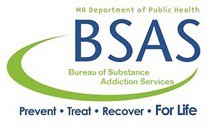 Data as Of: September 7, 2018Directory of Geographic AreasStatewide	2Barnstable County	4Berkshire County	6Bristol County	8Dukes County	10Essex County	12Franklin County	14Hampden County	16Hampshire County	18Middlesex County	20Nantucket County	22Norfolk County	24Plymouth County	26Suffolk County	28Worcester County	30Other includes PCP, Other Hallucinogens, Methamphetamine, Other Amphetamines, Other Stimulants, Benzodiazepines, Other Tranquilizers , Barbiturates, Other Sedatives, Inhalants, OTC, Club Drugs, Other All Other Opioids include Non – Rx Methadone, Other Opiates, Oxycodone, Non-Rx Suboxone, Rx Opiates, Non-Rx Opiates* Number of total admissions may be different than the reported number on the first page due to missing/unknown values and due to the fact that the table above does not include those admissions who did not report past year useTo protect client confidentiality, categories with 5 or fewer admissions are suppressedIn 2014, a new system of reporting was adopted for Methadone treatment providers. Due to this system change, the reported enrollment numbers for FY 2014 may vary from the actual number of enrollments and future reports on FY 2014 data may differ from the current reportClients of all ages are included in these statisticsHomelessness at enrollment is determined based on the client's housing disposition at the time of enrollment. Missing/Unknown values are excluded from the dataData and definitions as of September 7, 2018Prepared by: Massachusetts Department of Public Health, Bureau of Substance Addiction Services, Office of Statistics and EvaluationOther includes PCP, Other Hallucinogens, Methamphetamine, Other Amphetamines, Other Stimulants, Benzodiazepines, Other Tranquilizers , Barbiturates, Other Sedatives, Inhalants, OTC, Club Drugs, Other All Other Opioids include Non – Rx Methadone, Other Opiates, Oxycodone, Non-Rx Suboxone, Rx Opiates, Non-Rx Opiates* Number of total admissions may be different than the reported number on the first page due to missing/unknown values and due to the fact that the table above does not include those admissions who did not report past year useTo protect client confidentiality, categories with 5 or fewer admissions are suppressedIn 2014, a new system of reporting was adopted for Methadone treatment providers. Due to this system change, the reported enrollment numbers for FY 2014 may vary from the actual number of enrollments and future reports on FY 2014 data may differ from the current reportClients of all ages are included in these statisticsHomelessness at enrollment is determined based on the client's housing disposition at the time of enrollment. Missing/Unknown values are excluded from the dataData and definitions as of September 7, 2018Prepared by: Massachusetts Department of Public Health, Bureau of Substance Addiction Services, Office of Statistics and EvaluationOther includes PCP, Other Hallucinogens, Methamphetamine, Other Amphetamines, Other Stimulants, Benzodiazepines, Other Tranquilizers , Barbiturates, Other Sedatives, Inhalants, OTC, Club Drugs, Other All Other Opioids include Non – Rx Methadone, Other Opiates, Oxycodone, Non-Rx Suboxone, Rx Opiates, Non-Rx Opiates* Number of total admissions may be different than the reported number on the first page due to missing/unknown values and due to the fact that the table above does not include those admissions who did not report past year useTo protect client confidentiality, categories with 5 or fewer admissions are suppressedIn 2014, a new system of reporting was adopted for Methadone treatment providers. Due to this system change, the reported enrollment numbers for FY 2014 may vary from the actual number of enrollments and future reports on FY 2014 data may differ from the current reportClients of all ages are included in these statisticsHomelessness at enrollment is determined based on the client's housing disposition at the time of enrollment. Missing/Unknown values are excluded from the dataData and definitions as of September 7, 2018Prepared by: Massachusetts Department of Public Health, Bureau of Substance Addiction Services, Office of Statistics and EvaluationOther includes PCP, Other Hallucinogens, Methamphetamine, Other Amphetamines, Other Stimulants, Benzodiazepines, Other Tranquilizers , Barbiturates, Other Sedatives, Inhalants, OTC, Club Drugs, Other All Other Opioids include Non – Rx Methadone, Other Opiates, Oxycodone, Non-Rx Suboxone, Rx Opiates, Non-Rx Opiates* Number of total admissions may be different than the reported number on the first page due to missing/unknown values and due to the fact that the table above does not include those admissions who did not report past year useTo protect client confidentiality, categories with 5 or fewer admissions are suppressedIn 2014, a new system of reporting was adopted for Methadone treatment providers. Due to this system change, the reported enrollment numbers for FY 2014 may vary from the actual number of enrollments and future reports on FY 2014 data may differ from the current reportClients of all ages are included in these statisticsHomelessness at enrollment is determined based on the client's housing disposition at the time of enrollment. Missing/Unknown values are excluded from the dataData and definitions as of September 7, 2018Prepared by: Massachusetts Department of Public Health, Bureau of Substance Addiction Services, Office of Statistics and EvaluationOther includes PCP, Other Hallucinogens, Methamphetamine, Other Amphetamines, Other Stimulants, Benzodiazepines, Other Tranquilizers , Barbiturates, Other Sedatives, Inhalants, OTC, Club Drugs, Other All Other Opioids include Non – Rx Methadone, Other Opiates, Oxycodone, Non-Rx Suboxone, Rx Opiates, Non-Rx Opiates* Number of total admissions may be different than the reported number on the first page due to missing/unknown values and due to the fact that the table above does not include those admissions who did not report past year useTo protect client confidentiality, categories with 5 or fewer admissions are suppressedIn 2014, a new system of reporting was adopted for Methadone treatment providers. Due to this system change, the reported enrollment numbers for FY 2014 may vary from the actual number of enrollments and future reports on FY 2014 data may differ from the current reportClients of all ages are included in these statisticsHomelessness at enrollment is determined based on the client's housing disposition at the time of enrollment. Missing/Unknown values are excluded from the dataData and definitions as of September 7, 2018Prepared by: Massachusetts Department of Public Health, Bureau of Substance Addiction Services, Office of Statistics and EvaluationOther includes PCP, Other Hallucinogens, Methamphetamine, Other Amphetamines, Other Stimulants, Benzodiazepines, Other Tranquilizers , Barbiturates, Other Sedatives, Inhalants, OTC, Club Drugs, Other All Other Opioids include Non – Rx Methadone, Other Opiates, Oxycodone, Non-Rx Suboxone, Rx Opiates, Non-Rx Opiates* Number of total admissions may be different than the reported number on the first page due to missing/unknown values and due to the fact that the table above does not include those admissions who did not report past year useTo protect client confidentiality, categories with 5 or fewer admissions are suppressedIn 2014, a new system of reporting was adopted for Methadone treatment providers. Due to this system change, the reported enrollment numbers for FY 2014 may vary from the actual number of enrollments and future reports on FY 2014 data may differ from the current reportClients of all ages are included in these statisticsHomelessness at enrollment is determined based on the client's housing disposition at the time of enrollment. Missing/Unknown values are excluded from the dataData and definitions as of September 7, 2018Prepared by: Massachusetts Department of Public Health, Bureau of Substance Addiction Services, Office of Statistics and EvaluationOther includes PCP, Other Hallucinogens, Methamphetamine, Other Amphetamines, Other Stimulants, Benzodiazepines, Other Tranquilizers , Barbiturates, Other Sedatives, Inhalants, OTC, Club Drugs, Other All Other Opioids include Non – Rx Methadone, Other Opiates, Oxycodone, Non-Rx Suboxone, Rx Opiates, Non-Rx Opiates* Number of total admissions may be different than the reported number on the first page due to missing/unknown values and due to the fact that the table above does not include those admissions who did not report past year useTo protect client confidentiality, categories with 5 or fewer admissions are suppressedIn 2014, a new system of reporting was adopted for Methadone treatment providers. Due to this system change, the reported enrollment numbers for FY 2014 may vary from the actual number of enrollments and future reports on FY 2014 data may differ from the current reportClients of all ages are included in these statisticsHomelessness at enrollment is determined based on the client's housing disposition at the time of enrollment. Missing/Unknown values are excluded from the dataData and definitions as of September 7, 2018Prepared by: Massachusetts Department of Public Health, Bureau of Substance Addiction Services, Office of Statistics and EvaluationOther includes PCP, Other Hallucinogens, Methamphetamine, Other Amphetamines, Other Stimulants, Benzodiazepines, Other Tranquilizers , Barbiturates, Other Sedatives, Inhalants, OTC, Club Drugs, Other All Other Opioids include Non – Rx Methadone, Other Opiates, Oxycodone, Non-Rx Suboxone, Rx Opiates, Non-Rx Opiates* Number of total admissions may be different than the reported number on the first page due to missing/unknown values and due to the fact that the table above does not include those admissions who did not report past year useTo protect client confidentiality, categories with 5 or fewer admissions are suppressedIn 2014, a new system of reporting was adopted for Methadone treatment providers. Due to this system change, the reported enrollment numbers for FY 2014 may vary from the actual number of enrollments and future reports on FY 2014 data may differ from the current reportClients of all ages are included in these statisticsHomelessness at enrollment is determined based on the client's housing disposition at the time of enrollment. Missing/Unknown values are excluded from the dataData and definitions as of September 7, 2018Prepared by: Massachusetts Department of Public Health, Bureau of Substance Addiction Services, Office of Statistics and EvaluationOther includes PCP, Other Hallucinogens, Methamphetamine, Other Amphetamines, Other Stimulants, Benzodiazepines, Other Tranquilizers , Barbiturates, Other Sedatives, Inhalants, OTC, Club Drugs, Other All Other Opioids include Non – Rx Methadone, Other Opiates, Oxycodone, Non-Rx Suboxone, Rx Opiates, Non-Rx Opiates* Number of total admissions may be different than the reported number on the first page due to missing/unknown values and due to the fact that the table above does not include those admissions who did not report past year useTo protect client confidentiality, categories with 5 or fewer admissions are suppressedIn 2014, a new system of reporting was adopted for Methadone treatment providers. Due to this system change, the reported enrollment numbers for FY 2014 may vary from the actual number of enrollments and future reports on FY 2014 data may differ from the current reportClients of all ages are included in these statisticsHomelessness at enrollment is determined based on the client's housing disposition at the time of enrollment. Missing/Unknown values are excluded from the dataData and definitions as of September 7, 2018Prepared by: Massachusetts Department of Public Health, Bureau of Substance Addiction Services, Office of Statistics and EvaluationOther includes PCP, Other Hallucinogens, Methamphetamine, Other Amphetamines, Other Stimulants, Benzodiazepines, Other Tranquilizers , Barbiturates, Other Sedatives, Inhalants, OTC, Club Drugs, Other All Other Opioids include Non – Rx Methadone, Other Opiates, Oxycodone, Non-Rx Suboxone, Rx Opiates, Non-Rx Opiates* Number of total admissions may be different than the reported number on the first page due to missing/unknown values and due to the fact that the table above does not include those admissions who did not report past year useTo protect client confidentiality, categories with 5 or fewer admissions are suppressedIn 2014, a new system of reporting was adopted for Methadone treatment providers. Due to this system change, the reported enrollment numbers for FY 2014 may vary from the actual number of enrollments and future reports on FY 2014 data may differ from the current reportClients of all ages are included in these statisticsHomelessness at enrollment is determined based on the client's housing disposition at the time of enrollment. Missing/Unknown values are excluded from the dataData and definitions as of September 7, 2018Prepared by: Massachusetts Department of Public Health, Bureau of Substance Addiction Services, Office of Statistics and EvaluationOther includes PCP, Other Hallucinogens, Methamphetamine, Other Amphetamines, Other Stimulants, Benzodiazepines, Other Tranquilizers , Barbiturates, Other Sedatives, Inhalants, OTC, Club Drugs, Other All Other Opioids include Non – Rx Methadone, Other Opiates, Oxycodone, Non-Rx Suboxone, Rx Opiates, Non-Rx Opiates* Number of total admissions may be different than the reported number on the first page due to missing/unknown values and due to the fact that the table above does not include those admissions who did not report past year useTo protect client confidentiality, categories with 5 or fewer admissions are suppressedIn 2014, a new system of reporting was adopted for Methadone treatment providers. Due to this system change, the reported enrollment numbers for FY 2014 may vary from the actual number of enrollments and future reports on FY 2014 data may differ from the current reportClients of all ages are included in these statisticsHomelessness at enrollment is determined based on the client's housing disposition at the time of enrollment. Missing/Unknown values are excluded from the dataData and definitions as of September 7, 2018Prepared by: Massachusetts Department of Public Health, Bureau of Substance Addiction Services, Office of Statistics and EvaluationOther includes PCP, Other Hallucinogens, Methamphetamine, Other Amphetamines, Other Stimulants, Benzodiazepines, Other Tranquilizers , Barbiturates, Other Sedatives, Inhalants, OTC, Club Drugs, Other All Other Opioids include Non – Rx Methadone, Other Opiates, Oxycodone, Non-Rx Suboxone, Rx Opiates, Non-Rx Opiates* Number of total admissions may be different than the reported number on the first page due to missing/unknown values and due to the fact that the table above does not include those admissions who did not report past year useTo protect client confidentiality, categories with 5 or fewer admissions are suppressedIn 2014, a new system of reporting was adopted for Methadone treatment providers. Due to this system change, the reported enrollment numbers for FY 2014 may vary from the actual number of enrollments and future reports on FY 2014 data may differ from the current reportClients of all ages are included in these statisticsHomelessness at enrollment is determined based on the client's housing disposition at the time of enrollment. Missing/Unknown values are excluded from the dataData and definitions as of September 7, 2018Prepared by: Massachusetts Department of Public Health, Bureau of Substance Addiction Services, Office of Statistics and EvaluationOther includes PCP, Other Hallucinogens, Methamphetamine, Other Amphetamines, Other Stimulants, Benzodiazepines, Other Tranquilizers , Barbiturates, Other Sedatives, Inhalants, OTC, Club Drugs, Other All Other Opioids include Non – Rx Methadone, Other Opiates, Oxycodone, Non-Rx Suboxone, Rx Opiates, Non-Rx Opiates* Number of total admissions may be different than the reported number on the first page due to missing/unknown values and due to the fact that the table above does not include those admissions who did not report past year useTo protect client confidentiality, categories with 5 or fewer admissions are suppressedIn 2014, a new system of reporting was adopted for Methadone treatment providers. Due to this system change, the reported enrollment numbers for FY 2014 may vary from the actual number of enrollments and future reports on FY 2014 data may differ from the current reportClients of all ages are included in these statisticsHomelessness at enrollment is determined based on the client's housing disposition at the time of enrollment. Missing/Unknown values are excluded from the dataData and definitions as of September 7, 2018Prepared by: Massachusetts Department of Public Health, Bureau of Substance Addiction Services, Office of Statistics and EvaluationOther includes PCP, Other Hallucinogens, Methamphetamine, Other Amphetamines, Other Stimulants, Benzodiazepines, Other Tranquilizers , Barbiturates, Other Sedatives, Inhalants, OTC, Club Drugs, Other All Other Opioids include Non – Rx Methadone, Other Opiates, Oxycodone, Non-Rx Suboxone, Rx Opiates, Non-Rx Opiates* Number of total admissions may be different than the reported number on the first page due to missing/unknown values and due to the fact that the table above does not include those admissions who did not report past year useTo protect client confidentiality, categories with 5 or fewer admissions are suppressedIn 2014, a new system of reporting was adopted for Methadone treatment providers. Due to this system change, the reported enrollment numbers for FY 2014 may vary from the actual number of enrollments and future reports on FY 2014 data may differ from the current reportClients of all ages are included in these statisticsHomelessness at enrollment is determined based on the client's housing disposition at the time of enrollment. Missing/Unknown values are excluded from the dataData and definitions as of September 7, 2018Prepared by: Massachusetts Department of Public Health, Bureau of Substance Addiction Services, Office of Statistics and EvaluationOther includes PCP, Other Hallucinogens, Methamphetamine, Other Amphetamines, Other Stimulants, Benzodiazepines, Other Tranquilizers , Barbiturates, Other Sedatives, Inhalants, OTC, Club Drugs, Other All Other Opioids include Non – Rx Methadone, Other Opiates, Oxycodone, Non-Rx Suboxone, Rx Opiates, Non-Rx Opiates* Number of total admissions may be different than the reported number on the first page due to missing/unknown values and due to the fact that the table above does not include those admissions who did not report past year useTo protect client confidentiality, categories with 5 or fewer admissions are suppressedIn 2014, a new system of reporting was adopted for Methadone treatment providers. Due to this system change, the reported enrollment numbers for FY 2014 may vary from the actual number of enrollments and future reports on FY 2014 data may differ from the current reportClients of all ages are included in these statisticsHomelessness at enrollment is determined based on the client's housing disposition at the time of enrollment. Missing/Unknown values are excluded from the dataData and definitions as of September 7, 2018Prepared by: Massachusetts Department of Public Health, Bureau of Substance Addiction Services, Office of Statistics and EvaluationReport Name: Geographic Fact Sheets	Navigation LinksReport Period: FY 2017	Directory of Geographic AreasData as Of: September 7, 2018StatewideThe total number of people served during FY 2017 was 81,006. People served refers to individuals who received services during the fiscal year. This number includes individuals that could have been admitted prior to the beginning of the fiscal year. The total number of admissions during FY 2017 was 109,001. This fact sheet excludes data for county correctional facilities. The data below is based on admissions; the percentages exclude all missing/unknown values for each category.Report Name: Geographic Fact Sheets	Navigation LinksReport Period: FY 2017	Directory of Geographic AreasData as Of: September 7, 2018StatewideThe total number of people served during FY 2017 was 81,006. People served refers to individuals who received services during the fiscal year. This number includes individuals that could have been admitted prior to the beginning of the fiscal year. The total number of admissions during FY 2017 was 109,001. This fact sheet excludes data for county correctional facilities. The data below is based on admissions; the percentages exclude all missing/unknown values for each category.Enrollment Characteristics% of EnrollmentsGenderGenderFemale32.2%Male67.8%Transgender0.1%RaceRaceBlack or African American7.3%Multi-Racial6.3%Other9.4%White77.1%HispanicHispanicHispanic14.0%Non-Hispanic86.0%Education LevelEducation LevelNo Education or Less Than High School25.5%High School Diploma / GED43.2%Beyond High School, No College Degree21.6%College Degree or Higher7.4%Other2.2%Marital StatusMarital StatusMarried8.9%Divorced11.6%Separated3.8%Never Married72.4%Partnership1.9%Widowed1.3%AgeAgeLess Than 181.3%18 to 2514.7%26 to 3021.7%31 to 4030.9%41 to 5017.6%51 and Older13.9%Employment at Enrollment (N= 46,889 ; excludes not in labor force)Employment at Enrollment (N= 46,889 ; excludes not in labor force)Employed44.9%Not Employed55.1%Homelessness at Enrollment (N= 77,628 ; excludes cases where housing disposition at enrollment could not be determined)Homelessness at Enrollment (N= 77,628 ; excludes cases where housing disposition at enrollment could not be determined)No69.9%Yes30.1%At Risk of HomelessnessAt Risk of HomelessnessNo61.9%Yes38.1%Past Year Needle UsePast Year Needle UseNo52.4%Yes47.6%Prior Mental Health TreatmentPrior Mental Health TreatmentNo53.8%Yes46.2%Report Name: Geographic Fact Sheets	Navigation LinksReport Period: FY 2017	Directory of Geographic AreasData as Of: September 7, 2018StatewideSubstance Use TrendsPrimary Substance of UseAt admission, clients identify a “primary drug” of use, which is the substance for which they seek treatment. Table 1 shows the percent distribution by primary drug.Table 1Primary Drug Trend: FY 2008 - FY 2017Report Name: Geographic Fact Sheets	Navigation LinksReport Period: FY 2017	Directory of Geographic AreasData as Of: September 7, 2018StatewideSubstance Use TrendsPrimary Substance of UseAt admission, clients identify a “primary drug” of use, which is the substance for which they seek treatment. Table 1 shows the percent distribution by primary drug.Table 1Primary Drug Trend: FY 2008 - FY 2017Report Name: Geographic Fact Sheets	Navigation LinksReport Period: FY 2017	Directory of Geographic AreasData as Of: September 7, 2018StatewideSubstance Use TrendsPrimary Substance of UseAt admission, clients identify a “primary drug” of use, which is the substance for which they seek treatment. Table 1 shows the percent distribution by primary drug.Table 1Primary Drug Trend: FY 2008 - FY 2017Report Name: Geographic Fact Sheets	Navigation LinksReport Period: FY 2017	Directory of Geographic AreasData as Of: September 7, 2018StatewideSubstance Use TrendsPrimary Substance of UseAt admission, clients identify a “primary drug” of use, which is the substance for which they seek treatment. Table 1 shows the percent distribution by primary drug.Table 1Primary Drug Trend: FY 2008 - FY 2017Report Name: Geographic Fact Sheets	Navigation LinksReport Period: FY 2017	Directory of Geographic AreasData as Of: September 7, 2018StatewideSubstance Use TrendsPrimary Substance of UseAt admission, clients identify a “primary drug” of use, which is the substance for which they seek treatment. Table 1 shows the percent distribution by primary drug.Table 1Primary Drug Trend: FY 2008 - FY 2017Report Name: Geographic Fact Sheets	Navigation LinksReport Period: FY 2017	Directory of Geographic AreasData as Of: September 7, 2018StatewideSubstance Use TrendsPrimary Substance of UseAt admission, clients identify a “primary drug” of use, which is the substance for which they seek treatment. Table 1 shows the percent distribution by primary drug.Table 1Primary Drug Trend: FY 2008 - FY 2017Report Name: Geographic Fact Sheets	Navigation LinksReport Period: FY 2017	Directory of Geographic AreasData as Of: September 7, 2018StatewideSubstance Use TrendsPrimary Substance of UseAt admission, clients identify a “primary drug” of use, which is the substance for which they seek treatment. Table 1 shows the percent distribution by primary drug.Table 1Primary Drug Trend: FY 2008 - FY 2017Report Name: Geographic Fact Sheets	Navigation LinksReport Period: FY 2017	Directory of Geographic AreasData as Of: September 7, 2018StatewideSubstance Use TrendsPrimary Substance of UseAt admission, clients identify a “primary drug” of use, which is the substance for which they seek treatment. Table 1 shows the percent distribution by primary drug.Table 1Primary Drug Trend: FY 2008 - FY 2017Report Name: Geographic Fact Sheets	Navigation LinksReport Period: FY 2017	Directory of Geographic AreasData as Of: September 7, 2018StatewideSubstance Use TrendsPrimary Substance of UseAt admission, clients identify a “primary drug” of use, which is the substance for which they seek treatment. Table 1 shows the percent distribution by primary drug.Table 1Primary Drug Trend: FY 2008 - FY 2017Report Name: Geographic Fact Sheets	Navigation LinksReport Period: FY 2017	Directory of Geographic AreasData as Of: September 7, 2018StatewideSubstance Use TrendsPrimary Substance of UseAt admission, clients identify a “primary drug” of use, which is the substance for which they seek treatment. Table 1 shows the percent distribution by primary drug.Table 1Primary Drug Trend: FY 2008 - FY 2017Total Admissions *AlcoholCrack/CocaineHeroinMarijuanaOtherOther OpioidsOther Sedatives/HypnoticsOther Stimulants2008101,69740.9%7.5%37.3%6.0%0.4%6.8%0.9%0.3%200999,03039.6%6.1%39.6%5.4%0.4%7.6%1.0%0.2%2010102,28838.5%5.0%40.7%5.0%0.2%9.3%1.2%0.2%201198,57538.1%4.4%39.6%4.9%0.2%11.0%1.5%0.3%201299,75435.4%4.1%43.8%4.3%0.2%10.5%1.4%0.3%201399,65833.7%3.5%49.2%4.3%0.4%7.6%1.1%0.3%2014102,94931.8%3.3%53.8%3.7%0.3%5.8%1.1%0.3%201595,57033.1%2.9%53.9%3.5%0.3%4.9%1.0%0.3%201695,06731.7%3.2%55.1%3.7%0.3%4.5%1.1%0.4%201798,94832.8%4.1%52.8%3.4%0.3%4.6%1.5%0.5%Report Name: Geographic Fact Sheets	Navigation LinksReport Period: FY 2017	Directory of Geographic AreasData as Of: September 7, 2018Barnstable CountyThe total number of people served during FY 2017 was 4,142. People served refers to individuals who received services during the fiscal year. This number includes individuals that could have been admitted prior to the beginning of the fiscal year. The total number of admissions during FY 2017 was 4,760. This fact sheet excludes data for county correctional facilities. The data below is based on admissions; the percentages exclude all missing/unknown values for each category.Report Name: Geographic Fact Sheets	Navigation LinksReport Period: FY 2017	Directory of Geographic AreasData as Of: September 7, 2018Barnstable CountyThe total number of people served during FY 2017 was 4,142. People served refers to individuals who received services during the fiscal year. This number includes individuals that could have been admitted prior to the beginning of the fiscal year. The total number of admissions during FY 2017 was 4,760. This fact sheet excludes data for county correctional facilities. The data below is based on admissions; the percentages exclude all missing/unknown values for each category.Enrollment Characteristics% of EnrollmentsGenderGenderFemale39.5%Male60.4%Transgender*RaceRaceBlack or African American2.9%Multi-Racial3.6%Other3.3%White90.2%HispanicHispanicHispanic3.2%Non-Hispanic96.8%Education LevelEducation LevelNo Education or Less Than High School15.2%High School Diploma / GED43.2%Beyond High School, No College Degree26.4%College Degree or Higher13.0%Other2.2%Marital StatusMarital StatusMarried10.6%Divorced15.9%Separated3.0%Never Married66.8%Partnership2.7%Widowed1.0%AgeAgeLess Than 181.1%18 to 2516.9%26 to 3023.4%31 to 4026.3%41 to 5015.6%51 and Older16.7%Employment at Enrollment (N= 2,714 ; excludes not in labor force)Employment at Enrollment (N= 2,714 ; excludes not in labor force)Employed55.5%Not Employed44.5%Homelessness at Enrollment (N= 3,505 ; excludes cases where housing disposition at enrollment could not be determined)Homelessness at Enrollment (N= 3,505 ; excludes cases where housing disposition at enrollment could not be determined)No83.5%Yes16.5%At Risk of HomelessnessAt Risk of HomelessnessNo77.0%Yes23.0%Past Year Needle UsePast Year Needle UseNo62.0%Yes38.0%Prior Mental Health TreatmentPrior Mental Health TreatmentNo52.3%Yes47.7%Report Name: Geographic Fact Sheets	Navigation LinksReport Period: FY 2017	Directory of Geographic AreasData as Of: September 7, 2018Barnstable CountySubstance Use TrendsPrimary Substance of UseAt admission, clients identify a “primary drug” of use, which is the substance for which they seek treatment. Table 1 shows the percent distribution by primary drug.Table 1Primary Drug Trend: FY 2008 - FY 2017Report Name: Geographic Fact Sheets	Navigation LinksReport Period: FY 2017	Directory of Geographic AreasData as Of: September 7, 2018Barnstable CountySubstance Use TrendsPrimary Substance of UseAt admission, clients identify a “primary drug” of use, which is the substance for which they seek treatment. Table 1 shows the percent distribution by primary drug.Table 1Primary Drug Trend: FY 2008 - FY 2017Report Name: Geographic Fact Sheets	Navigation LinksReport Period: FY 2017	Directory of Geographic AreasData as Of: September 7, 2018Barnstable CountySubstance Use TrendsPrimary Substance of UseAt admission, clients identify a “primary drug” of use, which is the substance for which they seek treatment. Table 1 shows the percent distribution by primary drug.Table 1Primary Drug Trend: FY 2008 - FY 2017Report Name: Geographic Fact Sheets	Navigation LinksReport Period: FY 2017	Directory of Geographic AreasData as Of: September 7, 2018Barnstable CountySubstance Use TrendsPrimary Substance of UseAt admission, clients identify a “primary drug” of use, which is the substance for which they seek treatment. Table 1 shows the percent distribution by primary drug.Table 1Primary Drug Trend: FY 2008 - FY 2017Report Name: Geographic Fact Sheets	Navigation LinksReport Period: FY 2017	Directory of Geographic AreasData as Of: September 7, 2018Barnstable CountySubstance Use TrendsPrimary Substance of UseAt admission, clients identify a “primary drug” of use, which is the substance for which they seek treatment. Table 1 shows the percent distribution by primary drug.Table 1Primary Drug Trend: FY 2008 - FY 2017Report Name: Geographic Fact Sheets	Navigation LinksReport Period: FY 2017	Directory of Geographic AreasData as Of: September 7, 2018Barnstable CountySubstance Use TrendsPrimary Substance of UseAt admission, clients identify a “primary drug” of use, which is the substance for which they seek treatment. Table 1 shows the percent distribution by primary drug.Table 1Primary Drug Trend: FY 2008 - FY 2017Report Name: Geographic Fact Sheets	Navigation LinksReport Period: FY 2017	Directory of Geographic AreasData as Of: September 7, 2018Barnstable CountySubstance Use TrendsPrimary Substance of UseAt admission, clients identify a “primary drug” of use, which is the substance for which they seek treatment. Table 1 shows the percent distribution by primary drug.Table 1Primary Drug Trend: FY 2008 - FY 2017Report Name: Geographic Fact Sheets	Navigation LinksReport Period: FY 2017	Directory of Geographic AreasData as Of: September 7, 2018Barnstable CountySubstance Use TrendsPrimary Substance of UseAt admission, clients identify a “primary drug” of use, which is the substance for which they seek treatment. Table 1 shows the percent distribution by primary drug.Table 1Primary Drug Trend: FY 2008 - FY 2017Report Name: Geographic Fact Sheets	Navigation LinksReport Period: FY 2017	Directory of Geographic AreasData as Of: September 7, 2018Barnstable CountySubstance Use TrendsPrimary Substance of UseAt admission, clients identify a “primary drug” of use, which is the substance for which they seek treatment. Table 1 shows the percent distribution by primary drug.Table 1Primary Drug Trend: FY 2008 - FY 2017Report Name: Geographic Fact Sheets	Navigation LinksReport Period: FY 2017	Directory of Geographic AreasData as Of: September 7, 2018Barnstable CountySubstance Use TrendsPrimary Substance of UseAt admission, clients identify a “primary drug” of use, which is the substance for which they seek treatment. Table 1 shows the percent distribution by primary drug.Table 1Primary Drug Trend: FY 2008 - FY 2017Total Admissions *AlcoholCrack/CocaineHeroinMarijuanaOtherOther OpioidsOther Sedatives/HypnoticsOther Stimulants20084,52953.3%6.9%21.6%4.9%0.3%11.6%1.0%0.3%20094,82053.2%4.6%20.5%4.0%0.3%16.3%1.0%*20105,02350.0%3.3%19.6%4.0%0.2%21.7%1.1%0.2%20115,29146.4%2.5%17.4%3.7%0.2%28.0%1.5%0.2%20125,38444.1%3.2%25.9%2.9%0.2%21.8%1.4%0.4%20135,02446.0%1.9%34.5%3.3%0.5%12.5%1.1%0.3%20144,34445.3%2.4%40.9%2.0%0.3%7.6%1.2%0.3%20154,67545.5%1.8%42.3%2.0%0.2%6.9%0.8%0.4%20164,13044.0%2.4%43.7%1.7%0.3%6.4%0.9%0.5%20174,46447.4%2.9%40.5%2.5%0.2%4.9%1.2%0.6%Report Name: Geographic Fact Sheets	Navigation LinksReport Period: FY 2017	Directory of Geographic AreasData as Of: September 7, 2018Berkshire CountyThe total number of people served during FY 2017 was 3,045. People served refers to individuals who received services during the fiscal year. This number includes individuals that could have been admitted prior to the beginning of the fiscal year. The total number of admissions during FY 2017 was 3,144. This fact sheet excludes data for county correctional facilities. The data below is based on admissions; the percentages exclude all missing/unknown values for each category.Report Name: Geographic Fact Sheets	Navigation LinksReport Period: FY 2017	Directory of Geographic AreasData as Of: September 7, 2018Berkshire CountyThe total number of people served during FY 2017 was 3,045. People served refers to individuals who received services during the fiscal year. This number includes individuals that could have been admitted prior to the beginning of the fiscal year. The total number of admissions during FY 2017 was 3,144. This fact sheet excludes data for county correctional facilities. The data below is based on admissions; the percentages exclude all missing/unknown values for each category.Enrollment Characteristics% of EnrollmentsGenderGenderFemale37.1%Male62.8%Transgender*RaceRaceBlack or African American3.4%Multi-Racial2.7%Other2.7%White91.2%HispanicHispanicHispanic3.8%Non-Hispanic96.2%Education LevelEducation LevelNo Education or Less Than High School17.9%High School Diploma / GED45.2%Beyond High School, No College Degree24.3%College Degree or Higher8.5%Other4.1%Marital StatusMarital StatusMarried9.8%Divorced15.3%Separated6.0%Never Married65.2%Partnership2.5%Widowed1.3%AgeAgeLess Than 181.3%18 to 2519.9%26 to 3019.4%31 to 4029.7%41 to 5015.4%51 and Older14.2%Employment at Enrollment (N= 1,429 ; excludes not in labor force)Employment at Enrollment (N= 1,429 ; excludes not in labor force)Employed51.6%Not Employed48.4%Homelessness at Enrollment (N= 2,186 ; excludes cases where housing disposition at enrollment could not be determined)Homelessness at Enrollment (N= 2,186 ; excludes cases where housing disposition at enrollment could not be determined)No87.9%Yes12.1%At Risk of HomelessnessAt Risk of HomelessnessNo85.1%Yes14.9%Past Year Needle UsePast Year Needle UseNo65.1%Yes34.9%Prior Mental Health TreatmentPrior Mental Health TreatmentNo43.9%Yes56.1%Report Name: Geographic Fact Sheets	Navigation LinksReport Period: FY 2017	Directory of Geographic AreasData as Of: September 7, 2018Berkshire CountySubstance Use TrendsPrimary Substance of UseAt admission, clients identify a “primary drug” of use, which is the substance for which they seek treatment. Table 1 shows the percent distribution by primary drug.Table 1Primary Drug Trend: FY 2008 - FY 2017Report Name: Geographic Fact Sheets	Navigation LinksReport Period: FY 2017	Directory of Geographic AreasData as Of: September 7, 2018Berkshire CountySubstance Use TrendsPrimary Substance of UseAt admission, clients identify a “primary drug” of use, which is the substance for which they seek treatment. Table 1 shows the percent distribution by primary drug.Table 1Primary Drug Trend: FY 2008 - FY 2017Report Name: Geographic Fact Sheets	Navigation LinksReport Period: FY 2017	Directory of Geographic AreasData as Of: September 7, 2018Berkshire CountySubstance Use TrendsPrimary Substance of UseAt admission, clients identify a “primary drug” of use, which is the substance for which they seek treatment. Table 1 shows the percent distribution by primary drug.Table 1Primary Drug Trend: FY 2008 - FY 2017Report Name: Geographic Fact Sheets	Navigation LinksReport Period: FY 2017	Directory of Geographic AreasData as Of: September 7, 2018Berkshire CountySubstance Use TrendsPrimary Substance of UseAt admission, clients identify a “primary drug” of use, which is the substance for which they seek treatment. Table 1 shows the percent distribution by primary drug.Table 1Primary Drug Trend: FY 2008 - FY 2017Report Name: Geographic Fact Sheets	Navigation LinksReport Period: FY 2017	Directory of Geographic AreasData as Of: September 7, 2018Berkshire CountySubstance Use TrendsPrimary Substance of UseAt admission, clients identify a “primary drug” of use, which is the substance for which they seek treatment. Table 1 shows the percent distribution by primary drug.Table 1Primary Drug Trend: FY 2008 - FY 2017Report Name: Geographic Fact Sheets	Navigation LinksReport Period: FY 2017	Directory of Geographic AreasData as Of: September 7, 2018Berkshire CountySubstance Use TrendsPrimary Substance of UseAt admission, clients identify a “primary drug” of use, which is the substance for which they seek treatment. Table 1 shows the percent distribution by primary drug.Table 1Primary Drug Trend: FY 2008 - FY 2017Report Name: Geographic Fact Sheets	Navigation LinksReport Period: FY 2017	Directory of Geographic AreasData as Of: September 7, 2018Berkshire CountySubstance Use TrendsPrimary Substance of UseAt admission, clients identify a “primary drug” of use, which is the substance for which they seek treatment. Table 1 shows the percent distribution by primary drug.Table 1Primary Drug Trend: FY 2008 - FY 2017Report Name: Geographic Fact Sheets	Navigation LinksReport Period: FY 2017	Directory of Geographic AreasData as Of: September 7, 2018Berkshire CountySubstance Use TrendsPrimary Substance of UseAt admission, clients identify a “primary drug” of use, which is the substance for which they seek treatment. Table 1 shows the percent distribution by primary drug.Table 1Primary Drug Trend: FY 2008 - FY 2017Report Name: Geographic Fact Sheets	Navigation LinksReport Period: FY 2017	Directory of Geographic AreasData as Of: September 7, 2018Berkshire CountySubstance Use TrendsPrimary Substance of UseAt admission, clients identify a “primary drug” of use, which is the substance for which they seek treatment. Table 1 shows the percent distribution by primary drug.Table 1Primary Drug Trend: FY 2008 - FY 2017Report Name: Geographic Fact Sheets	Navigation LinksReport Period: FY 2017	Directory of Geographic AreasData as Of: September 7, 2018Berkshire CountySubstance Use TrendsPrimary Substance of UseAt admission, clients identify a “primary drug” of use, which is the substance for which they seek treatment. Table 1 shows the percent distribution by primary drug.Table 1Primary Drug Trend: FY 2008 - FY 2017Total Admissions *AlcoholCrack/CocaineHeroinMarijuanaOtherOther OpioidsOther Sedatives/HypnoticsOther Stimulants20082,73757.8%6.8%15.0%9.0%*9.9%0.9%0.5%20092,80359.2%4.2%13.6%7.8%0.3%13.5%0.9%0.5%20102,87958.2%4.8%13.0%8.4%0.2%14.4%0.9%0.2%20112,60563.2%3.8%11.4%8.0%*12.4%0.9%*20122,69354.9%3.7%22.4%5.7%0.2%12.0%0.8%0.3%20133,46848.7%2.3%32.5%5.0%0.3%10.6%0.5%0.2%20143,46946.0%2.5%38.1%3.6%0.3%8.6%0.5%0.2%20153,04450.9%2.8%34.2%3.7%0.2%7.2%0.8%0.3%20162,13744.3%4.7%35.8%6.0%*8.0%0.8%*20172,28343.2%4.9%37.0%5.9%*7.6%0.9%0.4%Report Name: Geographic Fact Sheets	Navigation LinksReport Period: FY 2017	Directory of Geographic AreasData as Of: September 7, 2018Bristol CountyThe total number of people served during FY 2017 was 10,817. People served refers to individuals who received services during the fiscal year. This number includes individuals that could have been admitted prior to the beginning of the fiscal year. The total number of admissions during FY 2017 was 14,243. This fact sheet excludes data for county correctional facilities. The data below is based on admissions; the percentages exclude all missing/unknown values for each category.Report Name: Geographic Fact Sheets	Navigation LinksReport Period: FY 2017	Directory of Geographic AreasData as Of: September 7, 2018Bristol CountyThe total number of people served during FY 2017 was 10,817. People served refers to individuals who received services during the fiscal year. This number includes individuals that could have been admitted prior to the beginning of the fiscal year. The total number of admissions during FY 2017 was 14,243. This fact sheet excludes data for county correctional facilities. The data below is based on admissions; the percentages exclude all missing/unknown values for each category.Enrollment Characteristics% of EnrollmentsGenderGenderFemale36.4%Male63.5%Transgender*RaceRaceBlack or African American5.1%Multi-Racial6.0%Other5.8%White83.1%HispanicHispanicHispanic7.8%Non-Hispanic92.2%Education LevelEducation LevelNo Education or Less Than High School32.6%High School Diploma / GED40.5%Beyond High School, No College Degree21.2%College Degree or Higher4.0%Other1.8%Marital StatusMarital StatusMarried8.9%Divorced12.1%Separated3.9%Never Married71.1%Partnership2.6%Widowed1.4%AgeAgeLess Than 181.4%18 to 2514.4%26 to 3023.3%31 to 4031.8%41 to 5017.3%51 and Older11.8%Employment at Enrollment (N= 6,625 ; excludes not in labor force)Employment at Enrollment (N= 6,625 ; excludes not in labor force)Employed40.2%Not Employed59.8%Homelessness at Enrollment (N= 10,003 ; excludes cases where housing disposition at enrollment could not be determined)Homelessness at Enrollment (N= 10,003 ; excludes cases where housing disposition at enrollment could not be determined)No79.0%Yes21.0%At Risk of HomelessnessAt Risk of HomelessnessNo70.4%Yes29.6%Past Year Needle UsePast Year Needle UseNo50.2%Yes49.8%Prior Mental Health TreatmentPrior Mental Health TreatmentNo48.1%Yes51.9%Report Name: Geographic Fact Sheets	Navigation LinksReport Period: FY 2017	Directory of Geographic AreasData as Of: September 7, 2018Bristol CountySubstance Use TrendsPrimary Substance of UseAt admission, clients identify a “primary drug” of use, which is the substance for which they seek treatment. Table 1 shows the percent distribution by primary drug.Table 1Primary Drug Trend: FY 2008 - FY 2017Report Name: Geographic Fact Sheets	Navigation LinksReport Period: FY 2017	Directory of Geographic AreasData as Of: September 7, 2018Bristol CountySubstance Use TrendsPrimary Substance of UseAt admission, clients identify a “primary drug” of use, which is the substance for which they seek treatment. Table 1 shows the percent distribution by primary drug.Table 1Primary Drug Trend: FY 2008 - FY 2017Report Name: Geographic Fact Sheets	Navigation LinksReport Period: FY 2017	Directory of Geographic AreasData as Of: September 7, 2018Bristol CountySubstance Use TrendsPrimary Substance of UseAt admission, clients identify a “primary drug” of use, which is the substance for which they seek treatment. Table 1 shows the percent distribution by primary drug.Table 1Primary Drug Trend: FY 2008 - FY 2017Report Name: Geographic Fact Sheets	Navigation LinksReport Period: FY 2017	Directory of Geographic AreasData as Of: September 7, 2018Bristol CountySubstance Use TrendsPrimary Substance of UseAt admission, clients identify a “primary drug” of use, which is the substance for which they seek treatment. Table 1 shows the percent distribution by primary drug.Table 1Primary Drug Trend: FY 2008 - FY 2017Report Name: Geographic Fact Sheets	Navigation LinksReport Period: FY 2017	Directory of Geographic AreasData as Of: September 7, 2018Bristol CountySubstance Use TrendsPrimary Substance of UseAt admission, clients identify a “primary drug” of use, which is the substance for which they seek treatment. Table 1 shows the percent distribution by primary drug.Table 1Primary Drug Trend: FY 2008 - FY 2017Report Name: Geographic Fact Sheets	Navigation LinksReport Period: FY 2017	Directory of Geographic AreasData as Of: September 7, 2018Bristol CountySubstance Use TrendsPrimary Substance of UseAt admission, clients identify a “primary drug” of use, which is the substance for which they seek treatment. Table 1 shows the percent distribution by primary drug.Table 1Primary Drug Trend: FY 2008 - FY 2017Report Name: Geographic Fact Sheets	Navigation LinksReport Period: FY 2017	Directory of Geographic AreasData as Of: September 7, 2018Bristol CountySubstance Use TrendsPrimary Substance of UseAt admission, clients identify a “primary drug” of use, which is the substance for which they seek treatment. Table 1 shows the percent distribution by primary drug.Table 1Primary Drug Trend: FY 2008 - FY 2017Report Name: Geographic Fact Sheets	Navigation LinksReport Period: FY 2017	Directory of Geographic AreasData as Of: September 7, 2018Bristol CountySubstance Use TrendsPrimary Substance of UseAt admission, clients identify a “primary drug” of use, which is the substance for which they seek treatment. Table 1 shows the percent distribution by primary drug.Table 1Primary Drug Trend: FY 2008 - FY 2017Report Name: Geographic Fact Sheets	Navigation LinksReport Period: FY 2017	Directory of Geographic AreasData as Of: September 7, 2018Bristol CountySubstance Use TrendsPrimary Substance of UseAt admission, clients identify a “primary drug” of use, which is the substance for which they seek treatment. Table 1 shows the percent distribution by primary drug.Table 1Primary Drug Trend: FY 2008 - FY 2017Report Name: Geographic Fact Sheets	Navigation LinksReport Period: FY 2017	Directory of Geographic AreasData as Of: September 7, 2018Bristol CountySubstance Use TrendsPrimary Substance of UseAt admission, clients identify a “primary drug” of use, which is the substance for which they seek treatment. Table 1 shows the percent distribution by primary drug.Table 1Primary Drug Trend: FY 2008 - FY 2017Total Admissions *AlcoholCrack/CocaineHeroinMarijuanaOtherOther OpioidsOther Sedatives/HypnoticsOther Stimulants200810,18038.7%8.3%36.9%5.3%0.4%8.9%1.3%0.2%20099,84734.5%5.9%42.7%4.7%0.5%10.3%1.3%0.2%201011,01932.4%5.7%43.7%4.5%0.1%12.0%1.3%0.2%201110,73133.6%5.0%41.3%3.8%0.1%14.0%2.1%0.2%201211,12530.5%4.7%45.1%3.2%0.2%14.1%2.0%0.2%201310,20729.3%4.6%50.2%3.1%0.5%10.4%1.6%0.2%201411,54424.9%3.3%58.8%3.2%0.3%8.0%1.4%0.2%201511,21126.8%3.5%57.8%3.2%0.1%6.7%1.5%0.3%201610,47125.9%3.7%59.2%3.3%0.2%6.0%1.5%0.2%201712,05926.6%4.7%57.5%3.2%0.2%5.9%1.6%0.3%Report Name: Geographic Fact Sheets	Navigation LinksReport Period: FY 2017	Directory of Geographic AreasData as Of: September 7, 2018Dukes CountyThe total number of people served during FY 2017 was 298. People served refers to individuals who received services during the fiscal year. This number includes individuals that could have been admitted prior to the beginning of the fiscal year. The total number of admissions during FY 2017 was 309. This fact sheet excludes data for county correctional facilities. The data below is based on admissions; the percentages exclude all missing/unknown values for each category.Report Name: Geographic Fact Sheets	Navigation LinksReport Period: FY 2017	Directory of Geographic AreasData as Of: September 7, 2018Dukes CountyThe total number of people served during FY 2017 was 298. People served refers to individuals who received services during the fiscal year. This number includes individuals that could have been admitted prior to the beginning of the fiscal year. The total number of admissions during FY 2017 was 309. This fact sheet excludes data for county correctional facilities. The data below is based on admissions; the percentages exclude all missing/unknown values for each category.Enrollment Characteristics% of EnrollmentsGenderGenderFemale34.6%Male65.4%Transgender0.0%RaceRaceBlack or African American3.2%Multi-Racial1.9%Other3.6%White91.3%HispanicHispanicHispanic2.9%Non-Hispanic97.1%Education LevelEducation LevelNo Education or Less Than High School9.5%High School Diploma / GED33.8%Beyond High School, No College Degree27.1%College Degree or Higher26.1%Other3.5%Marital StatusMarital StatusMarried18.7%Divorced15.3%Separated2.3%Never Married60.7%Partnership*Widowed2.0%AgeAgeLess Than 182.3%18 to 2514.2%26 to 3018.8%31 to 4018.8%41 to 5016.5%51 and Older29.4%Employment at Enrollment (N= 233 ; excludes not in labor force)Employment at Enrollment (N= 233 ; excludes not in labor force)Employed73.8%Not Employed26.2%Homelessness at Enrollment (N= 258 ; excludes cases where housing disposition at enrollment could not be determined)Homelessness at Enrollment (N= 258 ; excludes cases where housing disposition at enrollment could not be determined)No91.1%Yes8.9%At Risk of HomelessnessAt Risk of HomelessnessNo87.6%Yes12.4%Past Year Needle UsePast Year Needle UseNo87.6%Yes12.4%Prior Mental Health TreatmentPrior Mental Health TreatmentNo35.6%Yes64.4%Report Name: Geographic Fact Sheets	Navigation LinksReport Period: FY 2017	Directory of Geographic AreasData as Of: September 7, 2018Dukes CountySubstance Use TrendsPrimary Substance of UseAt admission, clients identify a “primary drug” of use, which is the substance for which they seek treatment. Table 1 shows the percent distribution by primary drug.Table 1Primary Drug Trend: FY 2008 - FY 2017Report Name: Geographic Fact Sheets	Navigation LinksReport Period: FY 2017	Directory of Geographic AreasData as Of: September 7, 2018Dukes CountySubstance Use TrendsPrimary Substance of UseAt admission, clients identify a “primary drug” of use, which is the substance for which they seek treatment. Table 1 shows the percent distribution by primary drug.Table 1Primary Drug Trend: FY 2008 - FY 2017Report Name: Geographic Fact Sheets	Navigation LinksReport Period: FY 2017	Directory of Geographic AreasData as Of: September 7, 2018Dukes CountySubstance Use TrendsPrimary Substance of UseAt admission, clients identify a “primary drug” of use, which is the substance for which they seek treatment. Table 1 shows the percent distribution by primary drug.Table 1Primary Drug Trend: FY 2008 - FY 2017Report Name: Geographic Fact Sheets	Navigation LinksReport Period: FY 2017	Directory of Geographic AreasData as Of: September 7, 2018Dukes CountySubstance Use TrendsPrimary Substance of UseAt admission, clients identify a “primary drug” of use, which is the substance for which they seek treatment. Table 1 shows the percent distribution by primary drug.Table 1Primary Drug Trend: FY 2008 - FY 2017Report Name: Geographic Fact Sheets	Navigation LinksReport Period: FY 2017	Directory of Geographic AreasData as Of: September 7, 2018Dukes CountySubstance Use TrendsPrimary Substance of UseAt admission, clients identify a “primary drug” of use, which is the substance for which they seek treatment. Table 1 shows the percent distribution by primary drug.Table 1Primary Drug Trend: FY 2008 - FY 2017Report Name: Geographic Fact Sheets	Navigation LinksReport Period: FY 2017	Directory of Geographic AreasData as Of: September 7, 2018Dukes CountySubstance Use TrendsPrimary Substance of UseAt admission, clients identify a “primary drug” of use, which is the substance for which they seek treatment. Table 1 shows the percent distribution by primary drug.Table 1Primary Drug Trend: FY 2008 - FY 2017Report Name: Geographic Fact Sheets	Navigation LinksReport Period: FY 2017	Directory of Geographic AreasData as Of: September 7, 2018Dukes CountySubstance Use TrendsPrimary Substance of UseAt admission, clients identify a “primary drug” of use, which is the substance for which they seek treatment. Table 1 shows the percent distribution by primary drug.Table 1Primary Drug Trend: FY 2008 - FY 2017Report Name: Geographic Fact Sheets	Navigation LinksReport Period: FY 2017	Directory of Geographic AreasData as Of: September 7, 2018Dukes CountySubstance Use TrendsPrimary Substance of UseAt admission, clients identify a “primary drug” of use, which is the substance for which they seek treatment. Table 1 shows the percent distribution by primary drug.Table 1Primary Drug Trend: FY 2008 - FY 2017Report Name: Geographic Fact Sheets	Navigation LinksReport Period: FY 2017	Directory of Geographic AreasData as Of: September 7, 2018Dukes CountySubstance Use TrendsPrimary Substance of UseAt admission, clients identify a “primary drug” of use, which is the substance for which they seek treatment. Table 1 shows the percent distribution by primary drug.Table 1Primary Drug Trend: FY 2008 - FY 2017Report Name: Geographic Fact Sheets	Navigation LinksReport Period: FY 2017	Directory of Geographic AreasData as Of: September 7, 2018Dukes CountySubstance Use TrendsPrimary Substance of UseAt admission, clients identify a “primary drug” of use, which is the substance for which they seek treatment. Table 1 shows the percent distribution by primary drug.Table 1Primary Drug Trend: FY 2008 - FY 2017Total Admissions *AlcoholCrack/CocaineHeroinMarijuanaOtherOther OpioidsOther Sedatives/HypnoticsOther Stimulants200828071.4%3.6%11.1%**10.4%**200933463.2%2.7%20.7%3.3%*9.0%**201026159.8%*21.1%5.7%*8.8%2.3%*201122161.1%3.2%17.2%4.1%*10.0%3.6%*201219264.1%*12.5%3.6%*13.0%3.6%*201319173.3%*16.2%**6.3%**201433974.0%1.8%9.7%5.9%*6.8%**201523070.9%3.0%12.6%3.9%*5.2%4.3%*201625864.7%*22.9%3.5%*5.0%**201730670.6%3.6%13.4%3.9%*6.2%**Report Name: Geographic Fact Sheets	Navigation LinksReport Period: FY 2017	Directory of Geographic AreasData as Of: September 7, 2018Essex CountyThe total number of people served during FY 2017 was 10,462. People served refers to individuals who received services during the fiscal year. This number includes individuals that could have been admitted prior to the beginning of the fiscal year. The total number of admissions during FY 2017 was 11,334. This fact sheet excludes data for county correctional facilities. The data below is based on admissions; the percentages exclude all missing/unknown values for each category.Report Name: Geographic Fact Sheets	Navigation LinksReport Period: FY 2017	Directory of Geographic AreasData as Of: September 7, 2018Essex CountyThe total number of people served during FY 2017 was 10,462. People served refers to individuals who received services during the fiscal year. This number includes individuals that could have been admitted prior to the beginning of the fiscal year. The total number of admissions during FY 2017 was 11,334. This fact sheet excludes data for county correctional facilities. The data below is based on admissions; the percentages exclude all missing/unknown values for each category.Enrollment Characteristics% of EnrollmentsGenderGenderFemale34.0%Male66.0%Transgender*RaceRaceBlack or African American3.4%Multi-Racial3.9%Other10.2%White82.5%HispanicHispanicHispanic14.6%Non-Hispanic85.4%Education LevelEducation LevelNo Education or Less Than High School23.8%High School Diploma / GED41.6%Beyond High School, No College Degree22.6%College Degree or Higher8.5%Other3.5%Marital StatusMarital StatusMarried10.2%Divorced11.0%Separated4.0%Never Married71.0%Partnership2.3%Widowed1.5%AgeAgeLess Than 181.5%18 to 2515.9%26 to 3022.2%31 to 4031.9%41 to 5015.8%51 and Older12.6%Employment at Enrollment (N= 5,772 ; excludes not in labor force)Employment at Enrollment (N= 5,772 ; excludes not in labor force)Employed46.1%Not Employed53.9%Homelessness at Enrollment (N= 7,742 ; excludes cases where housing disposition at enrollment could not be determined)Homelessness at Enrollment (N= 7,742 ; excludes cases where housing disposition at enrollment could not be determined)No73.8%Yes26.2%At Risk of HomelessnessAt Risk of HomelessnessNo67.6%Yes32.4%Past Year Needle UsePast Year Needle UseNo57.0%Yes43.0%Prior Mental Health TreatmentPrior Mental Health TreatmentNo55.4%Yes44.6%Report Name: Geographic Fact Sheets	Navigation LinksReport Period: FY 2017	Directory of Geographic AreasData as Of: September 7, 2018Essex CountySubstance Use TrendsPrimary Substance of UseAt admission, clients identify a “primary drug” of use, which is the substance for which they seek treatment. Table 1 shows the percent distribution by primary drug.Table 1Primary Drug Trend: FY 2008 - FY 2017Report Name: Geographic Fact Sheets	Navigation LinksReport Period: FY 2017	Directory of Geographic AreasData as Of: September 7, 2018Essex CountySubstance Use TrendsPrimary Substance of UseAt admission, clients identify a “primary drug” of use, which is the substance for which they seek treatment. Table 1 shows the percent distribution by primary drug.Table 1Primary Drug Trend: FY 2008 - FY 2017Report Name: Geographic Fact Sheets	Navigation LinksReport Period: FY 2017	Directory of Geographic AreasData as Of: September 7, 2018Essex CountySubstance Use TrendsPrimary Substance of UseAt admission, clients identify a “primary drug” of use, which is the substance for which they seek treatment. Table 1 shows the percent distribution by primary drug.Table 1Primary Drug Trend: FY 2008 - FY 2017Report Name: Geographic Fact Sheets	Navigation LinksReport Period: FY 2017	Directory of Geographic AreasData as Of: September 7, 2018Essex CountySubstance Use TrendsPrimary Substance of UseAt admission, clients identify a “primary drug” of use, which is the substance for which they seek treatment. Table 1 shows the percent distribution by primary drug.Table 1Primary Drug Trend: FY 2008 - FY 2017Report Name: Geographic Fact Sheets	Navigation LinksReport Period: FY 2017	Directory of Geographic AreasData as Of: September 7, 2018Essex CountySubstance Use TrendsPrimary Substance of UseAt admission, clients identify a “primary drug” of use, which is the substance for which they seek treatment. Table 1 shows the percent distribution by primary drug.Table 1Primary Drug Trend: FY 2008 - FY 2017Report Name: Geographic Fact Sheets	Navigation LinksReport Period: FY 2017	Directory of Geographic AreasData as Of: September 7, 2018Essex CountySubstance Use TrendsPrimary Substance of UseAt admission, clients identify a “primary drug” of use, which is the substance for which they seek treatment. Table 1 shows the percent distribution by primary drug.Table 1Primary Drug Trend: FY 2008 - FY 2017Report Name: Geographic Fact Sheets	Navigation LinksReport Period: FY 2017	Directory of Geographic AreasData as Of: September 7, 2018Essex CountySubstance Use TrendsPrimary Substance of UseAt admission, clients identify a “primary drug” of use, which is the substance for which they seek treatment. Table 1 shows the percent distribution by primary drug.Table 1Primary Drug Trend: FY 2008 - FY 2017Report Name: Geographic Fact Sheets	Navigation LinksReport Period: FY 2017	Directory of Geographic AreasData as Of: September 7, 2018Essex CountySubstance Use TrendsPrimary Substance of UseAt admission, clients identify a “primary drug” of use, which is the substance for which they seek treatment. Table 1 shows the percent distribution by primary drug.Table 1Primary Drug Trend: FY 2008 - FY 2017Report Name: Geographic Fact Sheets	Navigation LinksReport Period: FY 2017	Directory of Geographic AreasData as Of: September 7, 2018Essex CountySubstance Use TrendsPrimary Substance of UseAt admission, clients identify a “primary drug” of use, which is the substance for which they seek treatment. Table 1 shows the percent distribution by primary drug.Table 1Primary Drug Trend: FY 2008 - FY 2017Report Name: Geographic Fact Sheets	Navigation LinksReport Period: FY 2017	Directory of Geographic AreasData as Of: September 7, 2018Essex CountySubstance Use TrendsPrimary Substance of UseAt admission, clients identify a “primary drug” of use, which is the substance for which they seek treatment. Table 1 shows the percent distribution by primary drug.Table 1Primary Drug Trend: FY 2008 - FY 2017Total Admissions *AlcoholCrack/CocaineHeroinMarijuanaOtherOther OpioidsOther Sedatives/HypnoticsOther Stimulants200811,33839.3%8.4%38.4%6.0%0.4%6.3%1.1%0.2%200910,82638.7%6.0%41.0%5.6%0.3%7.1%1.1%0.2%201010,99438.0%4.4%41.7%6.3%0.2%7.9%1.4%0.2%201110,89238.3%4.7%40.7%6.6%0.2%7.9%1.4%0.3%201210,98436.7%3.4%43.3%6.3%0.3%8.3%1.4%0.3%201310,99135.9%2.7%46.6%5.8%0.4%7.2%1.0%0.5%201410,94131.4%2.4%54.4%4.3%0.2%5.9%1.0%0.3%201510,28933.9%2.1%53.4%4.2%0.3%4.8%1.1%0.2%201611,29731.9%2.9%53.4%4.9%0.4%5.1%1.1%0.3%201710,54534.2%3.5%49.5%4.6%0.4%5.6%1.7%0.4%Report Name: Geographic Fact Sheets	Navigation LinksReport Period: FY 2017	Directory of Geographic AreasData as Of: September 7, 2018Franklin CountyThe total number of people served during FY 2017 was 1,419. People served refers to individuals who received services during the fiscal year. This number includes individuals that could have been admitted prior to the beginning of the fiscal year. The total number of admissions during FY 2017 was 1,498. This fact sheet excludes data for county correctional facilities. The data below is based on admissions; the percentages exclude all missing/unknown values for each category.Report Name: Geographic Fact Sheets	Navigation LinksReport Period: FY 2017	Directory of Geographic AreasData as Of: September 7, 2018Franklin CountyThe total number of people served during FY 2017 was 1,419. People served refers to individuals who received services during the fiscal year. This number includes individuals that could have been admitted prior to the beginning of the fiscal year. The total number of admissions during FY 2017 was 1,498. This fact sheet excludes data for county correctional facilities. The data below is based on admissions; the percentages exclude all missing/unknown values for each category.Enrollment Characteristics% of EnrollmentsGenderGenderFemale42.9%Male56.9%Transgender*RaceRaceBlack or African American2.2%Multi-Racial6.6%Other4.4%White86.8%HispanicHispanicHispanic5.7%Non-Hispanic94.3%Education LevelEducation LevelNo Education or Less Than High School17.6%High School Diploma / GED44.5%Beyond High School, No College Degree26.8%College Degree or Higher9.0%Other2.1%Marital StatusMarital StatusMarried9.5%Divorced16.3%Separated3.9%Never Married67.0%Partnership2.7%Widowed0.6%AgeAgeLess Than 181.6%18 to 2521.7%26 to 3022.2%31 to 4025.3%41 to 5017.4%51 and Older11.8%Employment at Enrollment (N= 568 ; excludes not in labor force)Employment at Enrollment (N= 568 ; excludes not in labor force)Employed54.9%Not Employed45.1%Homelessness at Enrollment (N= 1,075 ; excludes cases where housing disposition at enrollment could not be determined)Homelessness at Enrollment (N= 1,075 ; excludes cases where housing disposition at enrollment could not be determined)No74.0%Yes26.0%At Risk of HomelessnessAt Risk of HomelessnessNo69.8%Yes30.2%Past Year Needle UsePast Year Needle UseNo56.4%Yes43.6%Prior Mental Health TreatmentPrior Mental Health TreatmentNo40.6%Yes59.4%Report Name: Geographic Fact Sheets	Navigation LinksReport Period: FY 2017	Directory of Geographic AreasData as Of: September 7, 2018Franklin CountySubstance Use TrendsPrimary Substance of UseAt admission, clients identify a “primary drug” of use, which is the substance for which they seek treatment. Table 1 shows the percent distribution by primary drug.Table 1Primary Drug Trend: FY 2008 - FY 2017Report Name: Geographic Fact Sheets	Navigation LinksReport Period: FY 2017	Directory of Geographic AreasData as Of: September 7, 2018Franklin CountySubstance Use TrendsPrimary Substance of UseAt admission, clients identify a “primary drug” of use, which is the substance for which they seek treatment. Table 1 shows the percent distribution by primary drug.Table 1Primary Drug Trend: FY 2008 - FY 2017Report Name: Geographic Fact Sheets	Navigation LinksReport Period: FY 2017	Directory of Geographic AreasData as Of: September 7, 2018Franklin CountySubstance Use TrendsPrimary Substance of UseAt admission, clients identify a “primary drug” of use, which is the substance for which they seek treatment. Table 1 shows the percent distribution by primary drug.Table 1Primary Drug Trend: FY 2008 - FY 2017Report Name: Geographic Fact Sheets	Navigation LinksReport Period: FY 2017	Directory of Geographic AreasData as Of: September 7, 2018Franklin CountySubstance Use TrendsPrimary Substance of UseAt admission, clients identify a “primary drug” of use, which is the substance for which they seek treatment. Table 1 shows the percent distribution by primary drug.Table 1Primary Drug Trend: FY 2008 - FY 2017Report Name: Geographic Fact Sheets	Navigation LinksReport Period: FY 2017	Directory of Geographic AreasData as Of: September 7, 2018Franklin CountySubstance Use TrendsPrimary Substance of UseAt admission, clients identify a “primary drug” of use, which is the substance for which they seek treatment. Table 1 shows the percent distribution by primary drug.Table 1Primary Drug Trend: FY 2008 - FY 2017Report Name: Geographic Fact Sheets	Navigation LinksReport Period: FY 2017	Directory of Geographic AreasData as Of: September 7, 2018Franklin CountySubstance Use TrendsPrimary Substance of UseAt admission, clients identify a “primary drug” of use, which is the substance for which they seek treatment. Table 1 shows the percent distribution by primary drug.Table 1Primary Drug Trend: FY 2008 - FY 2017Report Name: Geographic Fact Sheets	Navigation LinksReport Period: FY 2017	Directory of Geographic AreasData as Of: September 7, 2018Franklin CountySubstance Use TrendsPrimary Substance of UseAt admission, clients identify a “primary drug” of use, which is the substance for which they seek treatment. Table 1 shows the percent distribution by primary drug.Table 1Primary Drug Trend: FY 2008 - FY 2017Report Name: Geographic Fact Sheets	Navigation LinksReport Period: FY 2017	Directory of Geographic AreasData as Of: September 7, 2018Franklin CountySubstance Use TrendsPrimary Substance of UseAt admission, clients identify a “primary drug” of use, which is the substance for which they seek treatment. Table 1 shows the percent distribution by primary drug.Table 1Primary Drug Trend: FY 2008 - FY 2017Report Name: Geographic Fact Sheets	Navigation LinksReport Period: FY 2017	Directory of Geographic AreasData as Of: September 7, 2018Franklin CountySubstance Use TrendsPrimary Substance of UseAt admission, clients identify a “primary drug” of use, which is the substance for which they seek treatment. Table 1 shows the percent distribution by primary drug.Table 1Primary Drug Trend: FY 2008 - FY 2017Report Name: Geographic Fact Sheets	Navigation LinksReport Period: FY 2017	Directory of Geographic AreasData as Of: September 7, 2018Franklin CountySubstance Use TrendsPrimary Substance of UseAt admission, clients identify a “primary drug” of use, which is the substance for which they seek treatment. Table 1 shows the percent distribution by primary drug.Table 1Primary Drug Trend: FY 2008 - FY 2017Total Admissions *AlcoholCrack/CocaineHeroinMarijuanaOtherOther OpioidsOther Sedatives/HypnoticsOther Stimulants20081,20963.9%5.1%11.5%12.7%*5.9%**20091,07871.1%4.4%10.9%6.7%*5.8%0.8%*201093068.1%4.5%12.3%6.9%*6.5%1.0%*201167465.3%4.5%11.6%7.6%*9.2%1.2%*201259757.3%6.7%21.6%4.2%*7.7%1.7%*201364748.7%2.9%34.2%3.9%*9.1%**201462041.6%3.1%43.9%4.2%*6.5%**201571437.7%3.6%50.8%2.7%*3.4%0.8%*201678842.5%4.3%42.5%5.8%*3.4%**20171,37739.3%4.9%46.7%3.2%*4.0%1.5%*Report Name: Geographic Fact Sheets	Navigation LinksReport Period: FY 2017	Directory of Geographic AreasData as Of: September 7, 2018Hampden CountyThe total number of people served during FY 2017 was 7,849. People served refers to individuals who received services during the fiscal year. This number includes individuals that could have been admitted prior to the beginning of the fiscal year. The total number of admissions during FY 2017 was 11,977. This fact sheet excludes data for county correctional facilities. The data below is based on admissions; the percentages exclude all missing/unknown values for each category.Report Name: Geographic Fact Sheets	Navigation LinksReport Period: FY 2017	Directory of Geographic AreasData as Of: September 7, 2018Hampden CountyThe total number of people served during FY 2017 was 7,849. People served refers to individuals who received services during the fiscal year. This number includes individuals that could have been admitted prior to the beginning of the fiscal year. The total number of admissions during FY 2017 was 11,977. This fact sheet excludes data for county correctional facilities. The data below is based on admissions; the percentages exclude all missing/unknown values for each category.Enrollment Characteristics% of EnrollmentsGenderGenderFemale29.2%Male70.7%Transgender*RaceRaceBlack or African American8.2%Multi-Racial13.9%Other18.4%White59.5%HispanicHispanicHispanic33.2%Non-Hispanic66.8%Education LevelEducation LevelNo Education or Less Than High School31.5%High School Diploma / GED39.6%Beyond High School, No College Degree20.9%College Degree or Higher5.9%Other2.0%Marital StatusMarital StatusMarried8.6%Divorced11.5%Separated4.8%Never Married71.7%Partnership2.0%Widowed1.5%AgeAgeLess Than 180.5%18 to 2512.4%26 to 3020.0%31 to 4031.8%41 to 5019.9%51 and Older15.5%Employment at Enrollment (N= 3,837 ; excludes not in labor force)Employment at Enrollment (N= 3,837 ; excludes not in labor force)Employed43.0%Not Employed57.0%Homelessness at Enrollment (N= 8,778 ; excludes cases where housing disposition at enrollment could not be determined)Homelessness at Enrollment (N= 8,778 ; excludes cases where housing disposition at enrollment could not be determined)No69.2%Yes30.8%At Risk of HomelessnessAt Risk of HomelessnessNo61.3%Yes38.7%Past Year Needle UsePast Year Needle UseNo50.4%Yes49.6%Prior Mental Health TreatmentPrior Mental Health TreatmentNo48.6%Yes51.4%Report Name: Geographic Fact Sheets	Navigation LinksReport Period: FY 2017	Directory of Geographic AreasData as Of: September 7, 2018Hampden CountySubstance Use TrendsPrimary Substance of UseAt admission, clients identify a “primary drug” of use, which is the substance for which they seek treatment. Table 1 shows the percent distribution by primary drug.Table 1Primary Drug Trend: FY 2008 - FY 2017Report Name: Geographic Fact Sheets	Navigation LinksReport Period: FY 2017	Directory of Geographic AreasData as Of: September 7, 2018Hampden CountySubstance Use TrendsPrimary Substance of UseAt admission, clients identify a “primary drug” of use, which is the substance for which they seek treatment. Table 1 shows the percent distribution by primary drug.Table 1Primary Drug Trend: FY 2008 - FY 2017Report Name: Geographic Fact Sheets	Navigation LinksReport Period: FY 2017	Directory of Geographic AreasData as Of: September 7, 2018Hampden CountySubstance Use TrendsPrimary Substance of UseAt admission, clients identify a “primary drug” of use, which is the substance for which they seek treatment. Table 1 shows the percent distribution by primary drug.Table 1Primary Drug Trend: FY 2008 - FY 2017Report Name: Geographic Fact Sheets	Navigation LinksReport Period: FY 2017	Directory of Geographic AreasData as Of: September 7, 2018Hampden CountySubstance Use TrendsPrimary Substance of UseAt admission, clients identify a “primary drug” of use, which is the substance for which they seek treatment. Table 1 shows the percent distribution by primary drug.Table 1Primary Drug Trend: FY 2008 - FY 2017Report Name: Geographic Fact Sheets	Navigation LinksReport Period: FY 2017	Directory of Geographic AreasData as Of: September 7, 2018Hampden CountySubstance Use TrendsPrimary Substance of UseAt admission, clients identify a “primary drug” of use, which is the substance for which they seek treatment. Table 1 shows the percent distribution by primary drug.Table 1Primary Drug Trend: FY 2008 - FY 2017Report Name: Geographic Fact Sheets	Navigation LinksReport Period: FY 2017	Directory of Geographic AreasData as Of: September 7, 2018Hampden CountySubstance Use TrendsPrimary Substance of UseAt admission, clients identify a “primary drug” of use, which is the substance for which they seek treatment. Table 1 shows the percent distribution by primary drug.Table 1Primary Drug Trend: FY 2008 - FY 2017Report Name: Geographic Fact Sheets	Navigation LinksReport Period: FY 2017	Directory of Geographic AreasData as Of: September 7, 2018Hampden CountySubstance Use TrendsPrimary Substance of UseAt admission, clients identify a “primary drug” of use, which is the substance for which they seek treatment. Table 1 shows the percent distribution by primary drug.Table 1Primary Drug Trend: FY 2008 - FY 2017Report Name: Geographic Fact Sheets	Navigation LinksReport Period: FY 2017	Directory of Geographic AreasData as Of: September 7, 2018Hampden CountySubstance Use TrendsPrimary Substance of UseAt admission, clients identify a “primary drug” of use, which is the substance for which they seek treatment. Table 1 shows the percent distribution by primary drug.Table 1Primary Drug Trend: FY 2008 - FY 2017Report Name: Geographic Fact Sheets	Navigation LinksReport Period: FY 2017	Directory of Geographic AreasData as Of: September 7, 2018Hampden CountySubstance Use TrendsPrimary Substance of UseAt admission, clients identify a “primary drug” of use, which is the substance for which they seek treatment. Table 1 shows the percent distribution by primary drug.Table 1Primary Drug Trend: FY 2008 - FY 2017Report Name: Geographic Fact Sheets	Navigation LinksReport Period: FY 2017	Directory of Geographic AreasData as Of: September 7, 2018Hampden CountySubstance Use TrendsPrimary Substance of UseAt admission, clients identify a “primary drug” of use, which is the substance for which they seek treatment. Table 1 shows the percent distribution by primary drug.Table 1Primary Drug Trend: FY 2008 - FY 2017Total Admissions *AlcoholCrack/CocaineHeroinMarijuanaOtherOther OpioidsOther Sedatives/HypnoticsOther Stimulants20089,86339.6%10.6%34.2%7.9%0.6%6.3%0.7%0.1%20099,88540.6%9.0%34.4%7.2%0.6%6.9%0.9%0.2%20109,52740.6%8.1%35.7%6.7%0.4%7.4%1.0%*20118,33240.3%7.7%35.5%6.9%0.4%7.6%1.3%0.2%20128,04637.4%8.1%39.1%6.5%0.4%7.6%0.9%0.1%20138,96132.6%5.7%47.0%7.1%0.3%6.4%0.7%0.1%20149,38331.1%5.8%50.9%5.8%0.4%5.0%0.9%0.1%20159,33731.1%4.8%55.5%4.3%0.4%3.2%0.4%0.1%20169,95426.8%4.1%61.2%3.6%0.4%3.1%0.6%0.1%201711,39530.2%5.9%57.3%3.0%0.6%2.4%0.6%0.1%Report Name: Geographic Fact Sheets	Navigation LinksReport Period: FY 2017	Directory of Geographic AreasData as Of: September 7, 2018Hampshire CountyThe total number of people served during FY 2017 was 1,385. People served refers to individuals who received services during the fiscal year. This number includes individuals that could have been admitted prior to the beginning of the fiscal year. The total number of admissions during FY 2017 was 1,635. This fact sheet excludes data for county correctional facilities. The data below is based on admissions; the percentages exclude all missing/unknown values for each category.Report Name: Geographic Fact Sheets	Navigation LinksReport Period: FY 2017	Directory of Geographic AreasData as Of: September 7, 2018Hampshire CountyThe total number of people served during FY 2017 was 1,385. People served refers to individuals who received services during the fiscal year. This number includes individuals that could have been admitted prior to the beginning of the fiscal year. The total number of admissions during FY 2017 was 1,635. This fact sheet excludes data for county correctional facilities. The data below is based on admissions; the percentages exclude all missing/unknown values for each category.Enrollment Characteristics% of EnrollmentsGenderGenderFemale34.6%Male65.4%Transgender0.0%RaceRaceBlack or African American3.6%Multi-Racial6.4%Other6.2%White83.8%HispanicHispanicHispanic9.9%Non-Hispanic90.1%Education LevelEducation LevelNo Education or Less Than High School17.3%High School Diploma / GED44.2%Beyond High School, No College Degree26.6%College Degree or Higher10.6%Other1.3%Marital StatusMarital StatusMarried7.8%Divorced11.5%Separated3.3%Never Married74.2%Partnership2.2%Widowed1.0%AgeAgeLess Than 181.0%18 to 2519.8%26 to 3021.0%31 to 4032.6%41 to 5012.6%51 and Older13.0%Employment at Enrollment (N= 681 ; excludes not in labor force)Employment at Enrollment (N= 681 ; excludes not in labor force)Employed50.7%Not Employed49.3%Homelessness at Enrollment (N= 1,228 ; excludes cases where housing disposition at enrollment could not be determined)Homelessness at Enrollment (N= 1,228 ; excludes cases where housing disposition at enrollment could not be determined)No79.2%Yes20.8%At Risk of HomelessnessAt Risk of HomelessnessNo72.8%Yes27.2%Past Year Needle UsePast Year Needle UseNo50.2%Yes49.8%Prior Mental Health TreatmentPrior Mental Health TreatmentNo46.0%Yes54.0%Report Name: Geographic Fact Sheets	Navigation LinksReport Period: FY 2017	Directory of Geographic AreasData as Of: September 7, 2018Hampshire CountySubstance Use TrendsPrimary Substance of UseAt admission, clients identify a “primary drug” of use, which is the substance for which they seek treatment. Table 1 shows the percent distribution by primary drug.Table 1Primary Drug Trend: FY 2008 - FY 2017Report Name: Geographic Fact Sheets	Navigation LinksReport Period: FY 2017	Directory of Geographic AreasData as Of: September 7, 2018Hampshire CountySubstance Use TrendsPrimary Substance of UseAt admission, clients identify a “primary drug” of use, which is the substance for which they seek treatment. Table 1 shows the percent distribution by primary drug.Table 1Primary Drug Trend: FY 2008 - FY 2017Report Name: Geographic Fact Sheets	Navigation LinksReport Period: FY 2017	Directory of Geographic AreasData as Of: September 7, 2018Hampshire CountySubstance Use TrendsPrimary Substance of UseAt admission, clients identify a “primary drug” of use, which is the substance for which they seek treatment. Table 1 shows the percent distribution by primary drug.Table 1Primary Drug Trend: FY 2008 - FY 2017Report Name: Geographic Fact Sheets	Navigation LinksReport Period: FY 2017	Directory of Geographic AreasData as Of: September 7, 2018Hampshire CountySubstance Use TrendsPrimary Substance of UseAt admission, clients identify a “primary drug” of use, which is the substance for which they seek treatment. Table 1 shows the percent distribution by primary drug.Table 1Primary Drug Trend: FY 2008 - FY 2017Report Name: Geographic Fact Sheets	Navigation LinksReport Period: FY 2017	Directory of Geographic AreasData as Of: September 7, 2018Hampshire CountySubstance Use TrendsPrimary Substance of UseAt admission, clients identify a “primary drug” of use, which is the substance for which they seek treatment. Table 1 shows the percent distribution by primary drug.Table 1Primary Drug Trend: FY 2008 - FY 2017Report Name: Geographic Fact Sheets	Navigation LinksReport Period: FY 2017	Directory of Geographic AreasData as Of: September 7, 2018Hampshire CountySubstance Use TrendsPrimary Substance of UseAt admission, clients identify a “primary drug” of use, which is the substance for which they seek treatment. Table 1 shows the percent distribution by primary drug.Table 1Primary Drug Trend: FY 2008 - FY 2017Report Name: Geographic Fact Sheets	Navigation LinksReport Period: FY 2017	Directory of Geographic AreasData as Of: September 7, 2018Hampshire CountySubstance Use TrendsPrimary Substance of UseAt admission, clients identify a “primary drug” of use, which is the substance for which they seek treatment. Table 1 shows the percent distribution by primary drug.Table 1Primary Drug Trend: FY 2008 - FY 2017Report Name: Geographic Fact Sheets	Navigation LinksReport Period: FY 2017	Directory of Geographic AreasData as Of: September 7, 2018Hampshire CountySubstance Use TrendsPrimary Substance of UseAt admission, clients identify a “primary drug” of use, which is the substance for which they seek treatment. Table 1 shows the percent distribution by primary drug.Table 1Primary Drug Trend: FY 2008 - FY 2017Report Name: Geographic Fact Sheets	Navigation LinksReport Period: FY 2017	Directory of Geographic AreasData as Of: September 7, 2018Hampshire CountySubstance Use TrendsPrimary Substance of UseAt admission, clients identify a “primary drug” of use, which is the substance for which they seek treatment. Table 1 shows the percent distribution by primary drug.Table 1Primary Drug Trend: FY 2008 - FY 2017Report Name: Geographic Fact Sheets	Navigation LinksReport Period: FY 2017	Directory of Geographic AreasData as Of: September 7, 2018Hampshire CountySubstance Use TrendsPrimary Substance of UseAt admission, clients identify a “primary drug” of use, which is the substance for which they seek treatment. Table 1 shows the percent distribution by primary drug.Table 1Primary Drug Trend: FY 2008 - FY 2017Total Admissions *AlcoholCrack/CocaineHeroinMarijuanaOtherOther OpioidsOther Sedatives/HypnoticsOther Stimulants20082,01756.6%8.7%20.3%6.4%0.6%6.6%0.5%0.3%20091,68457.1%5.8%23.4%6.0%*6.3%0.8%*20101,58956.6%5.9%22.0%5.0%0.4%9.3%0.6%*20111,17349.4%4.3%30.9%4.3%*9.1%1.1%0.6%20121,20951.4%3.7%32.6%2.7%*7.8%1.4%*20131,22739.9%3.1%46.7%3.5%0.7%5.6%**20141,25836.8%2.5%49.4%2.9%*7.0%0.7%*20151,30937.3%2.2%51.8%3.4%*4.2%0.9%*20161,39339.3%2.7%50.5%3.7%*2.9%0.8%*20171,57334.3%5.3%54.3%3.0%*1.8%1.0%*Report Name: Geographic Fact Sheets	Navigation LinksReport Period: FY 2017	Directory of Geographic AreasData as Of: September 7, 2018Middlesex CountyThe total number of people served during FY 2017 was 12,726. People served refers to individuals who received services during the fiscal year. This number includes individuals that could have been admitted prior to the beginning of the fiscal year. The total number of admissions during FY 2017 was 13,454. This fact sheet excludes data for county correctional facilities. The data below is based on admissions; the percentages exclude all missing/unknown values for each category.Report Name: Geographic Fact Sheets	Navigation LinksReport Period: FY 2017	Directory of Geographic AreasData as Of: September 7, 2018Middlesex CountyThe total number of people served during FY 2017 was 12,726. People served refers to individuals who received services during the fiscal year. This number includes individuals that could have been admitted prior to the beginning of the fiscal year. The total number of admissions during FY 2017 was 13,454. This fact sheet excludes data for county correctional facilities. The data below is based on admissions; the percentages exclude all missing/unknown values for each category.Enrollment Characteristics% of EnrollmentsGenderGenderFemale31.6%Male68.3%Transgender0.1%RaceRaceBlack or African American4.4%Multi-Racial4.1%Other7.7%White83.8%HispanicHispanicHispanic11.0%Non-Hispanic89.0%Education LevelEducation LevelNo Education or Less Than High School23.6%High School Diploma / GED42.7%Beyond High School, No College Degree21.8%College Degree or Higher9.1%Other2.7%Marital StatusMarital StatusMarried9.7%Divorced11.2%Separated4.1%Never Married72.4%Partnership1.5%Widowed1.1%AgeAgeLess Than 182.1%18 to 2516.6%26 to 3021.9%31 to 4029.9%41 to 5016.7%51 and Older12.8%Employment at Enrollment (N= 6,355 ; excludes not in labor force)Employment at Enrollment (N= 6,355 ; excludes not in labor force)Employed47.0%Not Employed53.0%Homelessness at Enrollment (N= 9,251 ; excludes cases where housing disposition at enrollment could not be determined)Homelessness at Enrollment (N= 9,251 ; excludes cases where housing disposition at enrollment could not be determined)No72.1%Yes27.9%At Risk of HomelessnessAt Risk of HomelessnessNo65.0%Yes35.0%Past Year Needle UsePast Year Needle UseNo54.7%Yes45.3%Prior Mental Health TreatmentPrior Mental Health TreatmentNo55.9%Yes44.1%Report Name: Geographic Fact Sheets	Navigation LinksReport Period: FY 2017	Directory of Geographic AreasData as Of: September 7, 2018Middlesex CountySubstance Use TrendsPrimary Substance of UseAt admission, clients identify a “primary drug” of use, which is the substance for which they seek treatment. Table 1 shows the percent distribution by primary drug.Table 1Primary Drug Trend: FY 2008 - FY 2017Report Name: Geographic Fact Sheets	Navigation LinksReport Period: FY 2017	Directory of Geographic AreasData as Of: September 7, 2018Middlesex CountySubstance Use TrendsPrimary Substance of UseAt admission, clients identify a “primary drug” of use, which is the substance for which they seek treatment. Table 1 shows the percent distribution by primary drug.Table 1Primary Drug Trend: FY 2008 - FY 2017Report Name: Geographic Fact Sheets	Navigation LinksReport Period: FY 2017	Directory of Geographic AreasData as Of: September 7, 2018Middlesex CountySubstance Use TrendsPrimary Substance of UseAt admission, clients identify a “primary drug” of use, which is the substance for which they seek treatment. Table 1 shows the percent distribution by primary drug.Table 1Primary Drug Trend: FY 2008 - FY 2017Report Name: Geographic Fact Sheets	Navigation LinksReport Period: FY 2017	Directory of Geographic AreasData as Of: September 7, 2018Middlesex CountySubstance Use TrendsPrimary Substance of UseAt admission, clients identify a “primary drug” of use, which is the substance for which they seek treatment. Table 1 shows the percent distribution by primary drug.Table 1Primary Drug Trend: FY 2008 - FY 2017Report Name: Geographic Fact Sheets	Navigation LinksReport Period: FY 2017	Directory of Geographic AreasData as Of: September 7, 2018Middlesex CountySubstance Use TrendsPrimary Substance of UseAt admission, clients identify a “primary drug” of use, which is the substance for which they seek treatment. Table 1 shows the percent distribution by primary drug.Table 1Primary Drug Trend: FY 2008 - FY 2017Report Name: Geographic Fact Sheets	Navigation LinksReport Period: FY 2017	Directory of Geographic AreasData as Of: September 7, 2018Middlesex CountySubstance Use TrendsPrimary Substance of UseAt admission, clients identify a “primary drug” of use, which is the substance for which they seek treatment. Table 1 shows the percent distribution by primary drug.Table 1Primary Drug Trend: FY 2008 - FY 2017Report Name: Geographic Fact Sheets	Navigation LinksReport Period: FY 2017	Directory of Geographic AreasData as Of: September 7, 2018Middlesex CountySubstance Use TrendsPrimary Substance of UseAt admission, clients identify a “primary drug” of use, which is the substance for which they seek treatment. Table 1 shows the percent distribution by primary drug.Table 1Primary Drug Trend: FY 2008 - FY 2017Report Name: Geographic Fact Sheets	Navigation LinksReport Period: FY 2017	Directory of Geographic AreasData as Of: September 7, 2018Middlesex CountySubstance Use TrendsPrimary Substance of UseAt admission, clients identify a “primary drug” of use, which is the substance for which they seek treatment. Table 1 shows the percent distribution by primary drug.Table 1Primary Drug Trend: FY 2008 - FY 2017Report Name: Geographic Fact Sheets	Navigation LinksReport Period: FY 2017	Directory of Geographic AreasData as Of: September 7, 2018Middlesex CountySubstance Use TrendsPrimary Substance of UseAt admission, clients identify a “primary drug” of use, which is the substance for which they seek treatment. Table 1 shows the percent distribution by primary drug.Table 1Primary Drug Trend: FY 2008 - FY 2017Report Name: Geographic Fact Sheets	Navigation LinksReport Period: FY 2017	Directory of Geographic AreasData as Of: September 7, 2018Middlesex CountySubstance Use TrendsPrimary Substance of UseAt admission, clients identify a “primary drug” of use, which is the substance for which they seek treatment. Table 1 shows the percent distribution by primary drug.Table 1Primary Drug Trend: FY 2008 - FY 2017Total Admissions *AlcoholCrack/CocaineHeroinMarijuanaOtherOther OpioidsOther Sedatives/HypnoticsOther Stimulants200814,28341.0%6.3%37.3%6.8%0.5%6.8%0.9%0.4%200914,43838.3%5.3%41.7%5.5%0.6%7.2%1.1%0.3%201014,17537.2%4.0%43.4%5.1%0.2%8.5%1.2%0.2%201114,48437.7%3.8%41.0%5.2%0.3%10.2%1.5%0.2%201214,68235.3%2.8%44.8%4.6%0.2%10.7%1.4%0.2%201314,24434.0%2.7%49.8%4.5%0.3%7.3%1.1%0.4%201414,97733.4%2.4%52.6%4.3%0.2%5.6%1.1%0.4%201513,34035.1%2.5%52.2%3.8%0.2%4.7%1.0%0.5%201613,03535.0%2.2%51.9%3.7%0.3%5.0%1.4%0.5%201712,52835.8%3.0%49.9%3.9%0.4%4.9%1.7%0.5%Report Name: Geographic Fact Sheets	Navigation LinksReport Period: FY 2017	Directory of Geographic AreasData as Of: September 7, 2018Nantucket CountyThe total number of people served during FY 2017 was 0-100. People served refers to individuals who received services during the fiscal year. This number includes individuals that could have been admitted prior to the beginning of the fiscal year. The total number of admissions during FY 2017 was 0-100. This fact sheet excludes data for county correctional facilities. The data below is based on admissions; the percentages exclude all missing/unknown values for each category.Report Name: Geographic Fact Sheets	Navigation LinksReport Period: FY 2017	Directory of Geographic AreasData as Of: September 7, 2018Nantucket CountyThe total number of people served during FY 2017 was 0-100. People served refers to individuals who received services during the fiscal year. This number includes individuals that could have been admitted prior to the beginning of the fiscal year. The total number of admissions during FY 2017 was 0-100. This fact sheet excludes data for county correctional facilities. The data below is based on admissions; the percentages exclude all missing/unknown values for each category.Enrollment Characteristics% of EnrollmentsGenderGenderFemale27.0%Male73.0%Transgender0.0%RaceRaceBlack or African American*Multi-Racial9.7%Other14.5%White74.2%HispanicHispanicHispanic19.0%Non-Hispanic81.0%Education LevelEducation LevelNo Education or Less Than High School17.2%High School Diploma / GED62.1%Beyond High School, No College Degree13.8%College Degree or Higher*Other0.0%Marital StatusMarital StatusMarried*Divorced13.6%Separated*Never Married67.8%Partnership*Widowed0.0%AgeAgeLess Than 18*18 to 2517.5%26 to 3030.2%31 to 4019.0%41 to 5020.6%51 and Older9.5%Employment at Enrollment (N= 35 ; excludes not in labor force)Employment at Enrollment (N= 35 ; excludes not in labor force)Employed48.6%Not Employed51.4%Homelessness at Enrollment (N= 48 ; excludes cases where housing disposition at enrollment could not be determined)Homelessness at Enrollment (N= 48 ; excludes cases where housing disposition at enrollment could not be determined)No85.4%Yes14.6%At Risk of HomelessnessAt Risk of HomelessnessNo83.3%Yes16.7%Past Year Needle UsePast Year Needle UseNo76.3%Yes23.7%Prior Mental Health TreatmentPrior Mental Health TreatmentNo62.7%Yes37.3%Report Name: Geographic Fact Sheets	Navigation LinksReport Period: FY 2017	Directory of Geographic AreasData as Of: September 7, 2018Nantucket CountySubstance Use TrendsPrimary Substance of UseAt admission, clients identify a “primary drug” of use, which is the substance for which they seek treatment. Table 1 shows the percent distribution by primary drug.Table 1Primary Drug Trend: FY 2008 - FY 2017Report Name: Geographic Fact Sheets	Navigation LinksReport Period: FY 2017	Directory of Geographic AreasData as Of: September 7, 2018Nantucket CountySubstance Use TrendsPrimary Substance of UseAt admission, clients identify a “primary drug” of use, which is the substance for which they seek treatment. Table 1 shows the percent distribution by primary drug.Table 1Primary Drug Trend: FY 2008 - FY 2017Report Name: Geographic Fact Sheets	Navigation LinksReport Period: FY 2017	Directory of Geographic AreasData as Of: September 7, 2018Nantucket CountySubstance Use TrendsPrimary Substance of UseAt admission, clients identify a “primary drug” of use, which is the substance for which they seek treatment. Table 1 shows the percent distribution by primary drug.Table 1Primary Drug Trend: FY 2008 - FY 2017Report Name: Geographic Fact Sheets	Navigation LinksReport Period: FY 2017	Directory of Geographic AreasData as Of: September 7, 2018Nantucket CountySubstance Use TrendsPrimary Substance of UseAt admission, clients identify a “primary drug” of use, which is the substance for which they seek treatment. Table 1 shows the percent distribution by primary drug.Table 1Primary Drug Trend: FY 2008 - FY 2017Report Name: Geographic Fact Sheets	Navigation LinksReport Period: FY 2017	Directory of Geographic AreasData as Of: September 7, 2018Nantucket CountySubstance Use TrendsPrimary Substance of UseAt admission, clients identify a “primary drug” of use, which is the substance for which they seek treatment. Table 1 shows the percent distribution by primary drug.Table 1Primary Drug Trend: FY 2008 - FY 2017Report Name: Geographic Fact Sheets	Navigation LinksReport Period: FY 2017	Directory of Geographic AreasData as Of: September 7, 2018Nantucket CountySubstance Use TrendsPrimary Substance of UseAt admission, clients identify a “primary drug” of use, which is the substance for which they seek treatment. Table 1 shows the percent distribution by primary drug.Table 1Primary Drug Trend: FY 2008 - FY 2017Report Name: Geographic Fact Sheets	Navigation LinksReport Period: FY 2017	Directory of Geographic AreasData as Of: September 7, 2018Nantucket CountySubstance Use TrendsPrimary Substance of UseAt admission, clients identify a “primary drug” of use, which is the substance for which they seek treatment. Table 1 shows the percent distribution by primary drug.Table 1Primary Drug Trend: FY 2008 - FY 2017Report Name: Geographic Fact Sheets	Navigation LinksReport Period: FY 2017	Directory of Geographic AreasData as Of: September 7, 2018Nantucket CountySubstance Use TrendsPrimary Substance of UseAt admission, clients identify a “primary drug” of use, which is the substance for which they seek treatment. Table 1 shows the percent distribution by primary drug.Table 1Primary Drug Trend: FY 2008 - FY 2017Report Name: Geographic Fact Sheets	Navigation LinksReport Period: FY 2017	Directory of Geographic AreasData as Of: September 7, 2018Nantucket CountySubstance Use TrendsPrimary Substance of UseAt admission, clients identify a “primary drug” of use, which is the substance for which they seek treatment. Table 1 shows the percent distribution by primary drug.Table 1Primary Drug Trend: FY 2008 - FY 2017Report Name: Geographic Fact Sheets	Navigation LinksReport Period: FY 2017	Directory of Geographic AreasData as Of: September 7, 2018Nantucket CountySubstance Use TrendsPrimary Substance of UseAt admission, clients identify a “primary drug” of use, which is the substance for which they seek treatment. Table 1 shows the percent distribution by primary drug.Table 1Primary Drug Trend: FY 2008 - FY 2017Total Admissions *AlcoholCrack/CocaineHeroinMarijuanaOtherOther OpioidsOther Sedatives/HypnoticsOther Stimulants200817078.2%3.5%4.7%5.9%*5.9%**200912070.8%**9.2%*11.7%**20100-10068.6%*******20110-10061.7%*11.7%**11.7%**20120-10043.2%****37.8%**20130-10035.2%*42.6%**18.5%**20140-10058.5%*26.2%*****201511145.9%*30.6%**11.7%**201611971.4%*21.0%5.0%****20170-10062.7%*25.4%*****Report Name: Geographic Fact Sheets	Navigation LinksReport Period: FY 2017	Directory of Geographic AreasData as Of: September 7, 2018Norfolk CountyThe total number of people served during FY 2017 was 5,118. People served refers to individuals who received services during the fiscal year. This number includes individuals that could have been admitted prior to the beginning of the fiscal year. The total number of admissions during FY 2017 was 6,110. This fact sheet excludes data for county correctional facilities. The data below is based on admissions; the percentages exclude all missing/unknown values for each category.Report Name: Geographic Fact Sheets	Navigation LinksReport Period: FY 2017	Directory of Geographic AreasData as Of: September 7, 2018Norfolk CountyThe total number of people served during FY 2017 was 5,118. People served refers to individuals who received services during the fiscal year. This number includes individuals that could have been admitted prior to the beginning of the fiscal year. The total number of admissions during FY 2017 was 6,110. This fact sheet excludes data for county correctional facilities. The data below is based on admissions; the percentages exclude all missing/unknown values for each category.Enrollment Characteristics% of EnrollmentsGenderGenderFemale32.1%Male67.9%Transgender*RaceRaceBlack or African American5.3%Multi-Racial3.7%Other3.2%White87.8%HispanicHispanicHispanic3.0%Non-Hispanic97.0%Education LevelEducation LevelNo Education or Less Than High School18.0%High School Diploma / GED44.6%Beyond High School, No College Degree24.3%College Degree or Higher11.4%Other1.8%Marital StatusMarital StatusMarried9.7%Divorced10.4%Separated3.0%Never Married74.1%Partnership1.7%Widowed1.1%AgeAgeLess Than 181.2%18 to 2515.8%26 to 3023.7%31 to 4030.1%41 to 5014.5%51 and Older14.7%Employment at Enrollment (N= 2,929 ; excludes not in labor force)Employment at Enrollment (N= 2,929 ; excludes not in labor force)Employed51.0%Not Employed49.0%Homelessness at Enrollment (N= 4,476 ; excludes cases where housing disposition at enrollment could not be determined)Homelessness at Enrollment (N= 4,476 ; excludes cases where housing disposition at enrollment could not be determined)No76.5%Yes23.5%At Risk of HomelessnessAt Risk of HomelessnessNo68.5%Yes31.5%Past Year Needle UsePast Year Needle UseNo53.4%Yes46.6%Prior Mental Health TreatmentPrior Mental Health TreatmentNo56.3%Yes43.7%Report Name: Geographic Fact Sheets	Navigation LinksReport Period: FY 2017	Directory of Geographic AreasData as Of: September 7, 2018Norfolk CountySubstance Use TrendsPrimary Substance of UseAt admission, clients identify a “primary drug” of use, which is the substance for which they seek treatment. Table 1 shows the percent distribution by primary drug.Table 1Primary Drug Trend: FY 2008 - FY 2017Report Name: Geographic Fact Sheets	Navigation LinksReport Period: FY 2017	Directory of Geographic AreasData as Of: September 7, 2018Norfolk CountySubstance Use TrendsPrimary Substance of UseAt admission, clients identify a “primary drug” of use, which is the substance for which they seek treatment. Table 1 shows the percent distribution by primary drug.Table 1Primary Drug Trend: FY 2008 - FY 2017Report Name: Geographic Fact Sheets	Navigation LinksReport Period: FY 2017	Directory of Geographic AreasData as Of: September 7, 2018Norfolk CountySubstance Use TrendsPrimary Substance of UseAt admission, clients identify a “primary drug” of use, which is the substance for which they seek treatment. Table 1 shows the percent distribution by primary drug.Table 1Primary Drug Trend: FY 2008 - FY 2017Report Name: Geographic Fact Sheets	Navigation LinksReport Period: FY 2017	Directory of Geographic AreasData as Of: September 7, 2018Norfolk CountySubstance Use TrendsPrimary Substance of UseAt admission, clients identify a “primary drug” of use, which is the substance for which they seek treatment. Table 1 shows the percent distribution by primary drug.Table 1Primary Drug Trend: FY 2008 - FY 2017Report Name: Geographic Fact Sheets	Navigation LinksReport Period: FY 2017	Directory of Geographic AreasData as Of: September 7, 2018Norfolk CountySubstance Use TrendsPrimary Substance of UseAt admission, clients identify a “primary drug” of use, which is the substance for which they seek treatment. Table 1 shows the percent distribution by primary drug.Table 1Primary Drug Trend: FY 2008 - FY 2017Report Name: Geographic Fact Sheets	Navigation LinksReport Period: FY 2017	Directory of Geographic AreasData as Of: September 7, 2018Norfolk CountySubstance Use TrendsPrimary Substance of UseAt admission, clients identify a “primary drug” of use, which is the substance for which they seek treatment. Table 1 shows the percent distribution by primary drug.Table 1Primary Drug Trend: FY 2008 - FY 2017Report Name: Geographic Fact Sheets	Navigation LinksReport Period: FY 2017	Directory of Geographic AreasData as Of: September 7, 2018Norfolk CountySubstance Use TrendsPrimary Substance of UseAt admission, clients identify a “primary drug” of use, which is the substance for which they seek treatment. Table 1 shows the percent distribution by primary drug.Table 1Primary Drug Trend: FY 2008 - FY 2017Report Name: Geographic Fact Sheets	Navigation LinksReport Period: FY 2017	Directory of Geographic AreasData as Of: September 7, 2018Norfolk CountySubstance Use TrendsPrimary Substance of UseAt admission, clients identify a “primary drug” of use, which is the substance for which they seek treatment. Table 1 shows the percent distribution by primary drug.Table 1Primary Drug Trend: FY 2008 - FY 2017Report Name: Geographic Fact Sheets	Navigation LinksReport Period: FY 2017	Directory of Geographic AreasData as Of: September 7, 2018Norfolk CountySubstance Use TrendsPrimary Substance of UseAt admission, clients identify a “primary drug” of use, which is the substance for which they seek treatment. Table 1 shows the percent distribution by primary drug.Table 1Primary Drug Trend: FY 2008 - FY 2017Report Name: Geographic Fact Sheets	Navigation LinksReport Period: FY 2017	Directory of Geographic AreasData as Of: September 7, 2018Norfolk CountySubstance Use TrendsPrimary Substance of UseAt admission, clients identify a “primary drug” of use, which is the substance for which they seek treatment. Table 1 shows the percent distribution by primary drug.Table 1Primary Drug Trend: FY 2008 - FY 2017Total Admissions *AlcoholCrack/CocaineHeroinMarijuanaOtherOther OpioidsOther Sedatives/HypnoticsOther Stimulants20086,53240.7%5.4%39.1%4.9%0.3%8.1%1.0%0.5%20096,54238.7%4.5%43.3%3.6%0.4%7.9%1.3%0.2%20107,39737.2%2.7%46.1%2.9%0.2%9.2%1.5%0.2%20117,24536.9%2.4%44.2%3.0%0.2%11.1%2.0%0.2%20127,60735.2%2.9%48.2%3.2%0.1%8.5%1.7%0.2%20137,01834.1%2.7%52.1%2.9%0.4%6.1%1.4%0.3%20147,37531.7%2.3%55.9%3.0%0.3%5.0%1.4%0.3%20156,33034.6%1.8%54.5%2.8%0.4%4.4%1.2%0.3%20166,18533.9%2.3%54.4%3.1%0.4%4.0%1.5%0.5%20175,79736.2%2.8%50.5%3.2%0.3%4.6%1.7%0.7%Report Name: Geographic Fact Sheets	Navigation LinksReport Period: FY 2017	Directory of Geographic AreasData as Of: September 7, 2018Plymouth CountyThe total number of people served during FY 2017 was 6,582. People served refers to individuals who received services during the fiscal year. This number includes individuals that could have been admitted prior to the beginning of the fiscal year. The total number of admissions during FY 2017 was 8,327. This fact sheet excludes data for county correctional facilities. The data below is based on admissions; the percentages exclude all missing/unknown values for each category.Report Name: Geographic Fact Sheets	Navigation LinksReport Period: FY 2017	Directory of Geographic AreasData as Of: September 7, 2018Plymouth CountyThe total number of people served during FY 2017 was 6,582. People served refers to individuals who received services during the fiscal year. This number includes individuals that could have been admitted prior to the beginning of the fiscal year. The total number of admissions during FY 2017 was 8,327. This fact sheet excludes data for county correctional facilities. The data below is based on admissions; the percentages exclude all missing/unknown values for each category.Enrollment Characteristics% of EnrollmentsGenderGenderFemale32.6%Male67.3%Transgender*RaceRaceBlack or African American6.5%Multi-Racial2.8%Other4.4%White86.3%HispanicHispanicHispanic4.0%Non-Hispanic96.0%Education LevelEducation LevelNo Education or Less Than High School21.0%High School Diploma / GED45.6%Beyond High School, No College Degree22.8%College Degree or Higher8.2%Other2.4%Marital StatusMarital StatusMarried10.8%Divorced10.9%Separated3.9%Never Married71.2%Partnership1.9%Widowed1.2%AgeAgeLess Than 181.6%18 to 2517.4%26 to 3023.2%31 to 4028.2%41 to 5015.8%51 and Older13.8%Employment at Enrollment (N= 4,201 ; excludes not in labor force)Employment at Enrollment (N= 4,201 ; excludes not in labor force)Employed50.9%Not Employed49.1%Homelessness at Enrollment (N= 6,204 ; excludes cases where housing disposition at enrollment could not be determined)Homelessness at Enrollment (N= 6,204 ; excludes cases where housing disposition at enrollment could not be determined)No77.3%Yes22.7%At Risk of HomelessnessAt Risk of HomelessnessNo69.7%Yes30.3%Past Year Needle UsePast Year Needle UseNo56.1%Yes43.9%Prior Mental Health TreatmentPrior Mental Health TreatmentNo54.8%Yes45.2%Report Name: Geographic Fact Sheets	Navigation LinksReport Period: FY 2017	Directory of Geographic AreasData as Of: September 7, 2018Plymouth CountySubstance Use TrendsPrimary Substance of UseAt admission, clients identify a “primary drug” of use, which is the substance for which they seek treatment. Table 1 shows the percent distribution by primary drug.Table 1Primary Drug Trend: FY 2008 - FY 2017Report Name: Geographic Fact Sheets	Navigation LinksReport Period: FY 2017	Directory of Geographic AreasData as Of: September 7, 2018Plymouth CountySubstance Use TrendsPrimary Substance of UseAt admission, clients identify a “primary drug” of use, which is the substance for which they seek treatment. Table 1 shows the percent distribution by primary drug.Table 1Primary Drug Trend: FY 2008 - FY 2017Report Name: Geographic Fact Sheets	Navigation LinksReport Period: FY 2017	Directory of Geographic AreasData as Of: September 7, 2018Plymouth CountySubstance Use TrendsPrimary Substance of UseAt admission, clients identify a “primary drug” of use, which is the substance for which they seek treatment. Table 1 shows the percent distribution by primary drug.Table 1Primary Drug Trend: FY 2008 - FY 2017Report Name: Geographic Fact Sheets	Navigation LinksReport Period: FY 2017	Directory of Geographic AreasData as Of: September 7, 2018Plymouth CountySubstance Use TrendsPrimary Substance of UseAt admission, clients identify a “primary drug” of use, which is the substance for which they seek treatment. Table 1 shows the percent distribution by primary drug.Table 1Primary Drug Trend: FY 2008 - FY 2017Report Name: Geographic Fact Sheets	Navigation LinksReport Period: FY 2017	Directory of Geographic AreasData as Of: September 7, 2018Plymouth CountySubstance Use TrendsPrimary Substance of UseAt admission, clients identify a “primary drug” of use, which is the substance for which they seek treatment. Table 1 shows the percent distribution by primary drug.Table 1Primary Drug Trend: FY 2008 - FY 2017Report Name: Geographic Fact Sheets	Navigation LinksReport Period: FY 2017	Directory of Geographic AreasData as Of: September 7, 2018Plymouth CountySubstance Use TrendsPrimary Substance of UseAt admission, clients identify a “primary drug” of use, which is the substance for which they seek treatment. Table 1 shows the percent distribution by primary drug.Table 1Primary Drug Trend: FY 2008 - FY 2017Report Name: Geographic Fact Sheets	Navigation LinksReport Period: FY 2017	Directory of Geographic AreasData as Of: September 7, 2018Plymouth CountySubstance Use TrendsPrimary Substance of UseAt admission, clients identify a “primary drug” of use, which is the substance for which they seek treatment. Table 1 shows the percent distribution by primary drug.Table 1Primary Drug Trend: FY 2008 - FY 2017Report Name: Geographic Fact Sheets	Navigation LinksReport Period: FY 2017	Directory of Geographic AreasData as Of: September 7, 2018Plymouth CountySubstance Use TrendsPrimary Substance of UseAt admission, clients identify a “primary drug” of use, which is the substance for which they seek treatment. Table 1 shows the percent distribution by primary drug.Table 1Primary Drug Trend: FY 2008 - FY 2017Report Name: Geographic Fact Sheets	Navigation LinksReport Period: FY 2017	Directory of Geographic AreasData as Of: September 7, 2018Plymouth CountySubstance Use TrendsPrimary Substance of UseAt admission, clients identify a “primary drug” of use, which is the substance for which they seek treatment. Table 1 shows the percent distribution by primary drug.Table 1Primary Drug Trend: FY 2008 - FY 2017Report Name: Geographic Fact Sheets	Navigation LinksReport Period: FY 2017	Directory of Geographic AreasData as Of: September 7, 2018Plymouth CountySubstance Use TrendsPrimary Substance of UseAt admission, clients identify a “primary drug” of use, which is the substance for which they seek treatment. Table 1 shows the percent distribution by primary drug.Table 1Primary Drug Trend: FY 2008 - FY 2017Total Admissions *AlcoholCrack/CocaineHeroinMarijuanaOtherOther OpioidsOther Sedatives/HypnoticsOther Stimulants20087,54542.8%6.3%33.1%5.2%0.4%11.3%0.8%0.2%20096,63041.5%4.5%37.0%5.0%0.2%10.7%1.1%0.1%20107,77039.0%3.0%37.8%4.1%0.2%14.2%1.5%0.2%20118,14937.4%2.3%37.7%3.7%0.1%16.9%1.7%0.2%20128,55633.0%2.2%45.2%2.6%0.3%15.1%1.4%0.1%20137,98031.8%2.2%51.3%2.7%0.6%9.8%1.3%0.3%20148,10130.5%2.3%55.6%2.7%0.3%7.1%1.2%0.3%20157,38335.0%1.9%52.9%2.8%0.3%5.9%1.0%0.3%20167,42133.9%2.7%52.4%3.2%0.3%5.9%1.3%0.3%20177,82437.0%3.4%47.1%3.2%0.4%6.9%1.6%0.4%Report Name: Geographic Fact Sheets	Navigation LinksReport Period: FY 2017	Directory of Geographic AreasData as Of: September 7, 2018Suffolk CountyThe total number of people served during FY 2017 was 12,636. People served refers to individuals who received services during the fiscal year. This number includes individuals that could have been admitted prior to the beginning of the fiscal year. The total number of admissions during FY 2017 was 17,577. This fact sheet excludes data for county correctional facilities. The data below is based on admissions; the percentages exclude all missing/unknown values for each category.Report Name: Geographic Fact Sheets	Navigation LinksReport Period: FY 2017	Directory of Geographic AreasData as Of: September 7, 2018Suffolk CountyThe total number of people served during FY 2017 was 12,636. People served refers to individuals who received services during the fiscal year. This number includes individuals that could have been admitted prior to the beginning of the fiscal year. The total number of admissions during FY 2017 was 17,577. This fact sheet excludes data for county correctional facilities. The data below is based on admissions; the percentages exclude all missing/unknown values for each category.Enrollment Characteristics% of EnrollmentsGenderGenderFemale26.3%Male73.5%Transgender0.2%RaceRaceBlack or African American19.4%Multi-Racial8.7%Other13.6%White58.3%HispanicHispanicHispanic20.5%Non-Hispanic79.5%Education LevelEducation LevelNo Education or Less Than High School29.4%High School Diploma / GED44.8%Beyond High School, No College Degree18.5%College Degree or Higher5.8%Other1.5%Marital StatusMarital StatusMarried6.5%Divorced10.9%Separated3.6%Never Married76.0%Partnership1.6%Widowed1.4%AgeAgeLess Than 180.7%18 to 258.7%26 to 3017.3%31 to 4033.8%41 to 5021.8%51 and Older17.6%Employment at Enrollment (N= 6,018 ; excludes not in labor force)Employment at Enrollment (N= 6,018 ; excludes not in labor force)Employed36.0%Not Employed64.0%Homelessness at Enrollment (N= 12,966 ; excludes cases where housing disposition at enrollment could not be determined)Homelessness at Enrollment (N= 12,966 ; excludes cases where housing disposition at enrollment could not be determined)No46.0%Yes54.0%At Risk of HomelessnessAt Risk of HomelessnessNo37.5%Yes62.5%Past Year Needle UsePast Year Needle UseNo47.9%Yes52.1%Prior Mental Health TreatmentPrior Mental Health TreatmentNo59.7%Yes40.3%Report Name: Geographic Fact Sheets	Navigation LinksReport Period: FY 2017	Directory of Geographic AreasData as Of: September 7, 2018Suffolk CountySubstance Use TrendsPrimary Substance of UseAt admission, clients identify a “primary drug” of use, which is the substance for which they seek treatment. Table 1 shows the percent distribution by primary drug.Table 1Primary Drug Trend: FY 2008 - FY 2017Report Name: Geographic Fact Sheets	Navigation LinksReport Period: FY 2017	Directory of Geographic AreasData as Of: September 7, 2018Suffolk CountySubstance Use TrendsPrimary Substance of UseAt admission, clients identify a “primary drug” of use, which is the substance for which they seek treatment. Table 1 shows the percent distribution by primary drug.Table 1Primary Drug Trend: FY 2008 - FY 2017Report Name: Geographic Fact Sheets	Navigation LinksReport Period: FY 2017	Directory of Geographic AreasData as Of: September 7, 2018Suffolk CountySubstance Use TrendsPrimary Substance of UseAt admission, clients identify a “primary drug” of use, which is the substance for which they seek treatment. Table 1 shows the percent distribution by primary drug.Table 1Primary Drug Trend: FY 2008 - FY 2017Report Name: Geographic Fact Sheets	Navigation LinksReport Period: FY 2017	Directory of Geographic AreasData as Of: September 7, 2018Suffolk CountySubstance Use TrendsPrimary Substance of UseAt admission, clients identify a “primary drug” of use, which is the substance for which they seek treatment. Table 1 shows the percent distribution by primary drug.Table 1Primary Drug Trend: FY 2008 - FY 2017Report Name: Geographic Fact Sheets	Navigation LinksReport Period: FY 2017	Directory of Geographic AreasData as Of: September 7, 2018Suffolk CountySubstance Use TrendsPrimary Substance of UseAt admission, clients identify a “primary drug” of use, which is the substance for which they seek treatment. Table 1 shows the percent distribution by primary drug.Table 1Primary Drug Trend: FY 2008 - FY 2017Report Name: Geographic Fact Sheets	Navigation LinksReport Period: FY 2017	Directory of Geographic AreasData as Of: September 7, 2018Suffolk CountySubstance Use TrendsPrimary Substance of UseAt admission, clients identify a “primary drug” of use, which is the substance for which they seek treatment. Table 1 shows the percent distribution by primary drug.Table 1Primary Drug Trend: FY 2008 - FY 2017Report Name: Geographic Fact Sheets	Navigation LinksReport Period: FY 2017	Directory of Geographic AreasData as Of: September 7, 2018Suffolk CountySubstance Use TrendsPrimary Substance of UseAt admission, clients identify a “primary drug” of use, which is the substance for which they seek treatment. Table 1 shows the percent distribution by primary drug.Table 1Primary Drug Trend: FY 2008 - FY 2017Report Name: Geographic Fact Sheets	Navigation LinksReport Period: FY 2017	Directory of Geographic AreasData as Of: September 7, 2018Suffolk CountySubstance Use TrendsPrimary Substance of UseAt admission, clients identify a “primary drug” of use, which is the substance for which they seek treatment. Table 1 shows the percent distribution by primary drug.Table 1Primary Drug Trend: FY 2008 - FY 2017Report Name: Geographic Fact Sheets	Navigation LinksReport Period: FY 2017	Directory of Geographic AreasData as Of: September 7, 2018Suffolk CountySubstance Use TrendsPrimary Substance of UseAt admission, clients identify a “primary drug” of use, which is the substance for which they seek treatment. Table 1 shows the percent distribution by primary drug.Table 1Primary Drug Trend: FY 2008 - FY 2017Report Name: Geographic Fact Sheets	Navigation LinksReport Period: FY 2017	Directory of Geographic AreasData as Of: September 7, 2018Suffolk CountySubstance Use TrendsPrimary Substance of UseAt admission, clients identify a “primary drug” of use, which is the substance for which they seek treatment. Table 1 shows the percent distribution by primary drug.Table 1Primary Drug Trend: FY 2008 - FY 2017Total Admissions *AlcoholCrack/CocaineHeroinMarijuanaOtherOther OpioidsOther Sedatives/HypnoticsOther Stimulants200820,20333.4%7.7%50.6%3.3%0.2%3.6%0.8%0.3%200919,37830.8%7.1%52.3%3.8%0.2%4.3%1.0%0.4%201019,92632.4%6.0%51.7%3.8%0.1%4.6%1.0%0.3%201118,43232.9%5.1%51.1%3.8%0.1%5.2%1.4%0.3%201218,52331.9%5.0%53.2%3.4%0.1%4.5%1.5%0.4%201318,37429.7%4.3%57.1%3.5%0.2%3.6%1.2%0.4%201418,57530.3%4.3%57.2%3.2%0.3%3.0%1.2%0.5%201516,15329.8%3.5%58.0%3.9%0.2%2.8%1.2%0.6%201616,53329.2%3.9%58.0%4.2%0.4%2.3%1.2%0.8%201716,64029.7%4.4%56.6%3.4%0.3%2.6%2.1%0.9%Report Name: Geographic Fact Sheets	Navigation LinksReport Period: FY 2017	Directory of Geographic AreasData as Of: September 7, 2018Worcester CountyThe total number of people served during FY 2017 was 11,005. People served refers to individuals who received services during the fiscal year. This number includes individuals that could have been admitted prior to the beginning of the fiscal year. The total number of admissions during FY 2017 was 14,570. This fact sheet excludes data for county correctional facilities. The data below is based on admissions; the percentages exclude all missing/unknown values for each category.Report Name: Geographic Fact Sheets	Navigation LinksReport Period: FY 2017	Directory of Geographic AreasData as Of: September 7, 2018Worcester CountyThe total number of people served during FY 2017 was 11,005. People served refers to individuals who received services during the fiscal year. This number includes individuals that could have been admitted prior to the beginning of the fiscal year. The total number of admissions during FY 2017 was 14,570. This fact sheet excludes data for county correctional facilities. The data below is based on admissions; the percentages exclude all missing/unknown values for each category.Enrollment Characteristics% of EnrollmentsGenderGenderFemale31.5%Male68.5%Transgender*RaceRaceBlack or African American4.3%Multi-Racial5.9%Other10.9%White78.8%HispanicHispanicHispanic16.0%Non-Hispanic84.0%Education LevelEducation LevelNo Education or Less Than High School24.2%High School Diploma / GED46.5%Beyond High School, No College Degree20.7%College Degree or Higher6.4%Other2.3%Marital StatusMarital StatusMarried8.4%Divorced11.5%Separated3.1%Never Married74.7%Partnership1.3%Widowed1.0%AgeAgeLess Than 181.3%18 to 2516.0%26 to 3024.6%31 to 4029.9%41 to 5017.1%51 and Older11.1%Employment at Enrollment (N= 5,492 ; excludes not in labor force)Employment at Enrollment (N= 5,492 ; excludes not in labor force)Employed40.5%Not Employed59.5%Homelessness at Enrollment (N= 9,908 ; excludes cases where housing disposition at enrollment could not be determined)Homelessness at Enrollment (N= 9,908 ; excludes cases where housing disposition at enrollment could not be determined)No68.9%Yes31.1%At Risk of HomelessnessAt Risk of HomelessnessNo57.7%Yes42.3%Past Year Needle UsePast Year Needle UseNo46.0%Yes54.0%Prior Mental Health TreatmentPrior Mental Health TreatmentNo56.2%Yes43.8%Report Name: Geographic Fact Sheets	Navigation LinksReport Period: FY 2017	Directory of Geographic AreasData as Of: September 7, 2018Worcester CountySubstance Use TrendsPrimary Substance of UseAt admission, clients identify a “primary drug” of use, which is the substance for which they seek treatment. Table 1 shows the percent distribution by primary drug.Table 1Primary Drug Trend: FY 2008 - FY 2017Report Name: Geographic Fact Sheets	Navigation LinksReport Period: FY 2017	Directory of Geographic AreasData as Of: September 7, 2018Worcester CountySubstance Use TrendsPrimary Substance of UseAt admission, clients identify a “primary drug” of use, which is the substance for which they seek treatment. Table 1 shows the percent distribution by primary drug.Table 1Primary Drug Trend: FY 2008 - FY 2017Report Name: Geographic Fact Sheets	Navigation LinksReport Period: FY 2017	Directory of Geographic AreasData as Of: September 7, 2018Worcester CountySubstance Use TrendsPrimary Substance of UseAt admission, clients identify a “primary drug” of use, which is the substance for which they seek treatment. Table 1 shows the percent distribution by primary drug.Table 1Primary Drug Trend: FY 2008 - FY 2017Report Name: Geographic Fact Sheets	Navigation LinksReport Period: FY 2017	Directory of Geographic AreasData as Of: September 7, 2018Worcester CountySubstance Use TrendsPrimary Substance of UseAt admission, clients identify a “primary drug” of use, which is the substance for which they seek treatment. Table 1 shows the percent distribution by primary drug.Table 1Primary Drug Trend: FY 2008 - FY 2017Report Name: Geographic Fact Sheets	Navigation LinksReport Period: FY 2017	Directory of Geographic AreasData as Of: September 7, 2018Worcester CountySubstance Use TrendsPrimary Substance of UseAt admission, clients identify a “primary drug” of use, which is the substance for which they seek treatment. Table 1 shows the percent distribution by primary drug.Table 1Primary Drug Trend: FY 2008 - FY 2017Report Name: Geographic Fact Sheets	Navigation LinksReport Period: FY 2017	Directory of Geographic AreasData as Of: September 7, 2018Worcester CountySubstance Use TrendsPrimary Substance of UseAt admission, clients identify a “primary drug” of use, which is the substance for which they seek treatment. Table 1 shows the percent distribution by primary drug.Table 1Primary Drug Trend: FY 2008 - FY 2017Report Name: Geographic Fact Sheets	Navigation LinksReport Period: FY 2017	Directory of Geographic AreasData as Of: September 7, 2018Worcester CountySubstance Use TrendsPrimary Substance of UseAt admission, clients identify a “primary drug” of use, which is the substance for which they seek treatment. Table 1 shows the percent distribution by primary drug.Table 1Primary Drug Trend: FY 2008 - FY 2017Report Name: Geographic Fact Sheets	Navigation LinksReport Period: FY 2017	Directory of Geographic AreasData as Of: September 7, 2018Worcester CountySubstance Use TrendsPrimary Substance of UseAt admission, clients identify a “primary drug” of use, which is the substance for which they seek treatment. Table 1 shows the percent distribution by primary drug.Table 1Primary Drug Trend: FY 2008 - FY 2017Report Name: Geographic Fact Sheets	Navigation LinksReport Period: FY 2017	Directory of Geographic AreasData as Of: September 7, 2018Worcester CountySubstance Use TrendsPrimary Substance of UseAt admission, clients identify a “primary drug” of use, which is the substance for which they seek treatment. Table 1 shows the percent distribution by primary drug.Table 1Primary Drug Trend: FY 2008 - FY 2017Report Name: Geographic Fact Sheets	Navigation LinksReport Period: FY 2017	Directory of Geographic AreasData as Of: September 7, 2018Worcester CountySubstance Use TrendsPrimary Substance of UseAt admission, clients identify a “primary drug” of use, which is the substance for which they seek treatment. Table 1 shows the percent distribution by primary drug.Table 1Primary Drug Trend: FY 2008 - FY 2017Total Admissions *AlcoholCrack/CocaineHeroinMarijuanaOtherOther OpioidsOther Sedatives/HypnoticsOther Stimulants200810,81142.2%6.9%35.4%9.0%0.4%5.1%0.6%0.2%200910,64542.7%6.4%35.3%8.1%0.9%5.9%0.6%0.2%201010,74740.2%5.1%39.0%5.9%0.2%8.6%0.8%0.2%201110,28637.8%4.8%38.0%6.3%0.3%11.7%0.9%0.3%201210,11932.8%4.5%41.7%5.5%0.3%14.1%0.9%0.3%201311,27231.1%3.7%49.5%4.8%0.3%9.6%0.7%0.2%201411,95829.0%3.4%55.7%3.8%0.2%7.0%0.6%0.2%201511,44429.4%2.7%57.5%3.4%0.2%5.9%0.7%0.2%201611,34628.5%2.9%59.4%3.1%0.2%4.7%0.8%0.2%201712,09827.3%4.4%58.7%3.1%0.2%4.9%1.1%0.3%